                    КАРАР                                                               ПОСТАНОВЛЕНИЕ      21 январь 2019 й.                       №  8                         21 января 2019г.Об утверждении Административного регламента предоставления муниципальной услуги «Предоставление разрешения на осуществление  земляных работ»  на территории сельского поселения Максим-Горьковский сельсовет муниципального района Белебеевский район Республики Башкортостан        Во исполнение Федерального закона от 27.07.2010 № 210-ФЗ «Об организации предоставления государственных и муниципальных услуг», в соответствии с Концепцией административной реформы в Российской Федерации в 2006-2010 годах, одобренной Распоряжением Правительства Российской Федерации от 25.10.2005 № 1789-р, Постановлением Правительства Российской Федерации от 11.11.2005 № 679 «О порядке разработки и утверждения административных регламентов исполнения государственных функций (предоставления государственных услуг)» (в редакции Постановлений Правительства Российской Федерации от 29.11.2007 № 813, от 04.05.2008 № 331, от 02.10.2009 № 779), руководствуясь Уставом сельского поселения Максим - Горьковский сельсовет муниципального района Белебеевский район Республики Башкортостан, а также постановлением главы сельского поселения Максим - Горьковский сельсовет муниципального района Белебеевский район Республики Башкортостан от 11.01.2011 № 1 «О порядке разработки и утверждения административных регламентов исполнения муниципальных функций (муниципальных услуг) в сельском поселении Максим - Горьковский сельсовет муниципального района Белебеевский район Республики Башкортостан»ПОСТАНОВЛЯЮ:Утвердить прилагаемый Административный регламент предоставления муниципальной услуги «Предоставление разрешения на осуществление  земляных работ»  на территории сельского поселения Максим-Горьковский сельсовет муниципального района Белебеевский район Республики Башкортостан.Постановление администрации сельского поселения Максим – Горьковский сельсовет муниципального района Белебеевский район Республики Башкортостан № 62 от 16 октября 2018 года «Об утверждении  Административного регламента предоставления муниципальной услуги в администрации сельского поселения  Максим-Горьковский сельсовет муниципального района Белебеевский район Республики Башкортостан «Выдача разрешений (ордеров) на проведение земляных работ»  в новой редакции» считать утратившим силу. Обнародовать настоящее постановление на информационном стенде администрации сельского поселения Максим - Горьковский сельсовет и разместить на официальной странице сайта муниципального района Белебеевский район Республики Башкортостан.Контроль за исполнением настоящего постановления оставляю за собой.Глава сельского поселения                                                                           Н.К. КрасильниковаУтвержден постановлением администрации сельского поселения Максим-Горьковский сельсовет муниципального района Белебеевский район Республики Башкортостан от 21.01.2019г  № 8 Административный регламент предоставления муниципальной услуги «Предоставление разрешения на осуществление  земляных работ»  на территории сельского поселения Максим-Горьковский сельсовет муниципального района Белебеевский район Республики БашкортостанI. Общие положенияПредмет регулирования Административного регламента1.1Административный регламент предоставления муниципальной услуги «Предоставление разрешения на осуществление  земляных работ»   разработан в целях повышения качества и доступности предоставления муниципальной услуги, определяет стандарт, сроки и последовательность действий (административных процедур) при осуществлении полномочий по предоставлению разрешений на осуществление земляных работ в сельском поселении Максим-Горьковский сельсовет муниципального района Белебеевский район Республики Башкортостан (далее – Административный регламент).Круг заявителей1.2.1. Заявителями являются физические лица, в том числе зарегистрированные в качестве индивидуальных предпринимателей, юридические лица.1.2.2. Интересы заявителей, указанных в пункте 1.2.1 настоящего Административного регламента, могут представлять лица, обладающие соответствующими полномочиями (далее – представитель).Требования к порядку информирования о предоставлении муниципальной услуги1.2.3. Справочная информация:о месте нахождения и графике работы Администрации сельского поселения Максим-Горьковский сельсовет муниципального района Белебеевский район Республики Башкортостан, предоставляющего муниципальную услугу, (далее – Администрация, Уполномоченный орган) ее(его) структурных подразделений, предоставляющих муниципальную услугу, государственных и муниципальных органов и организаций, обращение в которые необходимо для получения муниципальной услуги, а также многофункциональных центров;  справочные телефоны структурных подразделений Администрации (Уполномоченного органа), предоставляющих муниципальную услугу, организаций, участвующих в предоставлении муниципальной услуги; адреса электронной почты и (или) формы обратной связи Администрации (Уполномоченного органа), предоставляющего муниципальную услугу;размещена на официальном сайте Администрации (Уполномоченного органа) в информационно-телекоммуникационной сети «Интернет» (далее – официальный сайт Администрации (Уполномоченного органа)), в государственных информационных системах «Реестр государственных и муниципальных услуг (функций) Республики Башкортостан» и «Портале государственных и муниципальных услуг (функций) Республики Башкортостан» (www.gosuslugi.bashkortostan.ru) (далее – РПГУ). 1.2.3.1. Информирование о порядке предоставления муниципальной услуги осуществляется:непосредственно при личном приеме заявителя в Администрации (Уполномоченном органе) или многофункциональном центре предоставления государственных и муниципальных услуг (далее – многофункциональный центр);по телефону в Администрации (Уполномоченном органе) или многофункциональном центре;письменно, в том числе посредством электронной почты, факсимильной связи;посредством размещения в открытой и доступной форме информации:на Портале государственных и муниципальных услуг (функций) Республики Башкортостан (www.gosuslugi.bashkortostan.ru) (далее – РПГУ);на официальном сайте Администрации (Уполномоченного органа) http://maksimadm.ru/ ;посредством размещения информации на информационных стендах Администрации (Уполномоченного органа) или многофункционального центра.Информирование о порядке предоставления муниципальной услуги осуществляется бесплатно.1.2.4. Информирование осуществляется по вопросам, касающимся:способов подачи заявления о предоставлении муниципальной услуги;адресов Администрации (Уполномоченного органа) и многофункциональных центров, обращение в которые необходимо для предоставления муниципальной услуги;справочной информации о работе Администрации (Уполномоченного органа) (структурного подразделения Администрации (Уполномоченного органа));документов, необходимых для предоставления муниципальной услуги;порядка и сроков предоставления муниципальной услуги;порядка получения сведений о ходе рассмотрения  заявления о предоставлении муниципальной услуги и о результатах предоставления муниципальной услуги;по вопросам предоставления услуг, которые являются необходимыми и обязательными для предоставления муниципальной услуги; порядка досудебного (внесудебного) обжалования действий (бездействия) должностных лиц, и принимаемых ими решений при предоставлении муниципальной услуги.Получение информации по вопросам предоставления муниципальной услуги и услуг, которые являются необходимыми и обязательными для предоставления муниципальной услуги, осуществляется бесплатно.1.2.5. При устном обращении Заявителя (лично или по телефону) специалист Администрации (Уполномоченного органа), многофункционального центра, осуществляющий консультирование, подробно и в вежливой (корректной) форме информирует обратившихся по интересующим вопросам.Ответ на телефонный звонок должен начинаться с информации о наименовании органа, в который позвонил Заявитель, фамилии, имени, отчества (последнее – при наличии) и должности специалиста, принявшего телефонный звонок.Если специалист Администрации (Уполномоченного органа) не может самостоятельно дать ответ, телефонный звонок должен быть переадресован (переведен) на другое должностное лицо или же обратившемуся лицу должен быть сообщен телефонный номер, по которому можно будет получить необходимую информацию.Если подготовка ответа требует продолжительного времени, он предлагает Заявителю один из следующих вариантов дальнейших действий:изложить обращение в письменной форме; назначить другое время для консультаций.Специалист Администрации (Уполномоченного органа) не вправе осуществлять информирование, выходящее за рамки стандартных процедур и условий предоставления муниципальной услуги, и влияющее прямо или косвенно на принимаемое решение.Продолжительность информирования по телефону не должна превышать 10 минут.Информирование осуществляется в соответствии с графиком приема граждан.1.2.6.По письменному обращению специалист Администрации (Уполномоченного органа), ответственный за предоставление муниципальной услуги, подробно в письменной форме разъясняет гражданину сведения по вопросам, указанным в пункте 1.2.4 Административного регламента в порядке, установленном Федеральным законом от 2 мая 2006 г. № 59-ФЗ «О порядке рассмотрения обращений граждан Российской Федерации» (далее – Федеральный закон № 59-ФЗ).1.2.7. На РПГУ размещается следующая информация:наименование (в том числе краткое) муниципальной услуги;наименование органа (организации), предоставляющего муниципальную услугу;наименования органов власти и организаций, участвующих в предоставлении муниципальной услуги;перечень нормативных правовых актов, непосредственно регулирующих предоставление муниципальной услуги, с указанием их реквизитов и источников официального опубликования (в том числе наименование и текст административного регламента с указанием реквизитов утвердившего его нормативного правового акта и источников официального опубликования либо наименование и текст проекта административного регламента);способы предоставления муниципальной услуги;описание результата предоставления муниципальной услуги;категория заявителей, которым предоставляется муниципальная услуга;срок предоставления муниципальной услуги (в том числе с учетом необходимости обращения в иные органы власти и организации, участвующие в предоставлении услуги) и срок выдачи (направления) документов, являющихся результатом предоставления муниципальной услуги;срок, в течение которого заявление о предоставлении муниципальной услуги должно быть зарегистрировано;максимальный срок ожидания в очереди при подаче заявления о предоставлении муниципальной услуги лично;основания для приостановления предоставления либо отказа в предоставлении муниципальной услуги (если возможность этого предусмотрена законодательством);документы, подлежащие обязательному представлению заявителем для получения муниципальной услуги, способы получения этих документов заявителем и порядок их представления с указанием услуг, в результате предоставления которых могут быть получены такие документы;документы, необходимые для предоставления муниципальной  услуги и находящиеся в распоряжении республиканских органов исполнительной власти, органов местного самоуправления Республики Башкортостан и организаций, участвующих в предоставлении услуги, которые заявитель вправе представить для получения услуги по собственной инициативе, способы получения этих документов заявителем и порядок их представления с указанием услуг, в результате предоставления которых могут быть получены такие документы;формы заявлений о предоставлении муниципальной услуги и иных документов, заполнение которых заявителем необходимо для обращения за получением муниципальной услуги в электронной форме;показатели доступности и качества муниципальной услуги;информация о внутриведомственных и межведомственных административных процедурах, подлежащих выполнению Администрацией (Уполномоченным органом), в том числе информация о промежуточных и окончательных сроках таких административных процедур;сведения о допустимости (возможности) и порядке досудебного (внесудебного) обжалования решений и действий (бездействия) Администрации (Уполномоченного органа), предоставляющего муниципальную услугу.Информация на РПГУ о порядке и сроках предоставления муниципальной услуги на основании сведений, содержащихся в государственной информационной системе «Реестр государственных и муниципальных услуг (функций) Республики Башкортостан», предоставляется заявителю бесплатно.Доступ к информации о сроках и порядке предоставления муниципальной услуги осуществляется без выполнения заявителем каких-либо требований, в том числе без использования программного обеспечения, установка которого на технические средства заявителя требует заключения лицензионного или иного соглашения с правообладателем программного обеспечения, предусматривающего взимание платы, регистрацию или авторизацию заявителя или предоставление им персональных данных.1.2.8.На официальном сайте Администрации (Уполномоченного органа) наряду со сведениями, указанными в пункте 1.2.7 Административного регламента, размещаются:порядок и способы подачи заявления о предоставлении муниципальной услуги;порядок и способы предварительной записи на подачу заявления о предоставлении муниципальной услуги;информация по вопросам предоставления услуг, которые являются необходимыми и обязательными для предоставления муниципальной услуги;порядок получения сведений о ходе рассмотрения заявления о предоставлении муниципальной услуги и о результатах предоставления муниципальной услуги.1.2.9. На информационных стендах Администрации (Уполномоченного органа) подлежит размещению следующая информация:о месте нахождения и графике работы государственных и муниципальных органов и организаций, обращение в которые необходимо для получения муниципальной услуги, а также многофункциональных центров;справочные телефоны структурных подразделений Администрации (Уполномоченного органа), предоставляющих муниципальную услугу, участвующих в предоставлении муниципальной услуги;адреса официального сайта, а также электронной почты и (или) формы обратной связи Администрации (Уполномоченного органа);время ожидания в очереди на прием документов и получение результата предоставления муниципальной услуги в соответствии с требованиями Административного регламента;сроки предоставления муниципальной услуги;образцы заполнения заявления и приложений к заявлениям;исчерпывающий перечень документов, необходимых для предоставления муниципальной услуги;исчерпывающий перечень оснований для отказа в приеме документов, необходимых для предоставления муниципальной услуги;исчерпывающий перечень оснований для приостановления или отказа в предоставлении муниципальной услуги;порядок и способы подачи заявления о предоставлении  муниципальной услуги;порядок и способы получения разъяснений по порядку предоставления муниципальной услуги;порядок получения сведений о ходе рассмотрения заявления о предоставлении муниципальной услуги и о результатах предоставления муниципальной услуги;порядок записи на личный прием к должностным лицам;порядок досудебного (внесудебного) обжалования решений, действий (бездействия) должностных лиц, ответственных за предоставление муниципальной услуги.1.2.10. В залах ожидания Администрации (Уполномоченного органа) размещаются нормативные правовые акты, регулирующие порядок предоставления муниципальной услуги, в том числе Административный регламент, которые по требованию заявителя предоставляются ему для ознакомления.1.2.11. Размещение информации о порядке предоставления муниципальной услуги на информационных стендах в помещении многофункционального центра осуществляется в соответствии с соглашением, заключенным между многофункциональным центром и Администрацией (Уполномоченным органом) с учетом требований к информированию, установленных Административным регламентом.1.2.12.Информация о ходе рассмотрения заявления о предоставлении муниципальной услуги и о результатах предоставления муниципальной услуги может быть получена заявителем (его представителем) в «Личном кабинете» на РПГУ, а также в соответствующем структурном подразделении Администрации (Уполномоченного органа) при обращении заявителя лично, по телефону, посредством электронной почты.II. Стандарт предоставления муниципальной услугиНаименование муниципальной услуги2.1. Муниципальная услуга «Предоставление разрешения на осуществление земляных работ».Наименование органа местного самоуправления (организации), предоставляющего (щей) муниципальную услугу2.2. Муниципальная услуга предоставляется Администрацией сельского поселения Максим-Горьковский сельсовет муниципального района Белебеевский район Республики Башкортостан.2.3. В предоставлении муниципальной услуги принимают участие многофункциональные центры при наличии соответствующего соглашения о взаимодействии.При предоставлении муниципальной услуги Администрация (Уполномоченный орган) взаимодействует с:Федеральной налоговой службой;Федеральной службой государственной регистрации, кадастра и картографии (Росреестр); Федеральным государственным бюджетным учреждением «Федеральная кадастровая палата Федеральной службы государственной регистрации, кадастра и картографии»;Министерством Российской Федерации по делам гражданской обороны, чрезвычайным ситуациям и ликвидации последствий стихийных бедствий.2.4. При предоставлении муниципальной услуги Администрации (Уполномоченному органу) запрещается требовать от заявителя осуществления действий, в том числе согласований, необходимых для получения муниципальной услуги и связанных с обращением в иные государственные органы и организации, за исключением получения услуг, включенных в перечень услуг, которые являются необходимыми и обязательными для предоставления муниципальных услуг.Описание результата предоставления муниципальной услуги2.5. Результатом предоставления муниципальной услуги является:разрешение на осуществление земляных работ;продление срока разрешения на осуществление земляных работ;мотивированный отказ в выдаче (продлении срока) разрешения на осуществление земляных работ.Срок предоставления муниципальной услуги, в том числе с учетом необходимости обращения в организации, участвующие в предоставлении муниципальной услуги, срок приостановления предоставления муниципальной услуги в случае, если возможность приостановления предусмотрена законодательством Российской Федерации, Республики Башкортостан, срок выдачи (направления) документов, являющихся результатом предоставления муниципальной услуги2.6. Срок предоставления разрешения  на осуществление земляных работ либо мотивированного отказав выдаче (продлении срока) разрешения на осуществление земляных работ либо уведомление продлении срока разрешения на осуществление земляных работ исчисляется со дня поступления заявления в Администрацию (Уполномоченный орган), в том числе через многофункциональный центр либо в форме электронного документа с использованием РПГУ, и не должен превышать 10 рабочих дней.Срок предоставления разрешения на осуществление земляных работ в случае аварийно-восстановительного ремонта инженерных коммуникаций, сооружений и дорог  исчисляется со дня поступления заявления в Администрацию (Уполномоченный орган), в том числе через многофункциональный центр либо в форме электронного документа с использованием РПГУ, и не должен превышать 2 рабочих дней.Датой поступления заявления при личном обращении заявителя в Администрацию, Уполномоченный орган считается день подачи заявления о выдаче (продлении срока) разрешения на осуществление земляных работ с приложением предусмотренных подпунктами 2.8.1-2.8.7 Административного регламента надлежащим образом оформленных документов.Датой поступления заявления в форме электронного документа с использованием РПГУ считается день направления заявителю электронного сообщения о приеме заявления о выдаче (продлении срока) разрешения на осуществление земляных работ в соответствии с требованиями подпункта «б» пункта 3.2.8 Административного регламента. Датой поступления заявления при обращении заявителя в многофункциональный центр считается день передачи многофункциональным центром в Администрацию (Уполномоченный орган) заявления с приложением предусмотренных подпунктами 2.8.1-2.8.7 Административного регламента надлежащим образом оформленных документов. Нормативные правовые акты, регулирующие предоставление муниципальной услуги2.7. Перечень нормативных правовых актов, регулирующих предоставление муниципальной услуги (с указанием их реквизитов и источников официального опубликования), размещен на официальном сайте Администрации (Уполномоченного органа), в государственной информационной системе «Реестр государственных и муниципальных услуг (функций) Республики Башкортостан» и на РПГУ.Исчерпывающий перечень документов, необходимых в соответствии с нормативными правовыми актами для предоставления муниципальной услуги и услуг, которые являются необходимыми и обязательными для предоставления муниципальной услуги, подлежащих представлению заявителем, способы их получения заявителем, в том числе в электронной форме, порядок их представления2.8 Исчерпывающий перечень документов, необходимых в соответствии с нормативными правовыми актами для предоставления муниципальной услуги, подлежащих представлению заявителем:2.8.1. Заявление о выдаче (продлении срока)разрешения на осуществление земляных работ по форме, согласно Приложению № 1 к настоящему Административному регламенту, поданное в адрес Уполномоченного органа следующими способами:в форме документа на бумажном носителе – посредством личного обращения в Администрацию (Уполномоченный орган), через структурное подразделение многофункционального центра (далее – личное обращение), посредством почтового отправления с объявленной ценностью при его пересылке, описью вложения и уведомлением о вручении (далее – почтовое отправление);путем заполнения формы запроса через «Личный кабинет» РПГУ (далее – отправление в электронной форме);путем направления электронного документа на официальную электронную почту Администрации (Уполномоченного органа) (далее – представление посредством электронной почты).В заявлении также указывается один из следующих способов предоставления результатов предоставления муниципальной услуги:в виде бумажного документа, который заявитель получает непосредственно при личном обращении в Администрации (Уполномоченном органе);в виде бумажного документа, который заявитель получает непосредственно при личном обращении в многофункциональном центре;в виде бумажного документа, который направляется заявителю посредством почтового отправления;в виде электронного документа, размещенного на официальном сайте Администрации (Уполномоченного органа), ссылка на который направляется заявителю посредством электронной почты;в виде электронного документа, который направляется заявителю в «Личный кабинет» на РПГУ.2.8.2. документ, удостоверяющий личность заявителя, представителя (в случае обращения за получением муниципальной услуги представителя заявителя), предусмотренный законодательством Российской Федерации;2.8.3. документ, подтверждающий полномочия представителя, в случае обращения за получением муниципальной услуги представителя.2.8.4. документы, подтверждающие получение согласия лиц, не являющихся заявителем, или их законных представителей на обработку персональных данных по форме согласно приложению № 3 к Административному регламенту.2.8.5. Для оформления разрешения  на осуществление земляных работ на новое строительство и реконструкцию:утвержденная заказчиком проектная документация, согласованная в установленном порядке и принятая подрядчиком к производству работ – на новое строительство и реконструкцию;копия договора подряда на выполнение работ, требующих оформления разрешения  (в случае производства работ силами подрядной организации), копия договора подряда на выполнение работ по восстановлению благоустройства (асфальтового покрытия), подписка лица, ответственного за производство работ;копия договора на выполнение восстановления благоустройства (твердого покрытия дорог и тротуаров, газонов, зеленых насаждений - перечислить);гарантийное письмо заявителя на имя главы Администрации сельского поселения Максим-Горьковский сельсовет муниципального района Белебеевский район Республики Башкортостан с обязательствами о восстановлении дорожного покрытия и благоустройства территории в период гарантийного срока, установленного в договоре подряда (при необходимости предоставления гарантийного письма);документ о согласовании с Главным управлением по обеспечению безопасности дорожного движения МВД России (далее - ГИБДД) сроков производства работ (при нарушении  асфальтового покрытия и закрытии проезжей части и тротуара или ограничении движения транспорта);копия генплана с нанесением и привязкой к местности существующих подземных и надземных инженерных сетей в масштабе 1:500 (выкопировка места разрытия), выданное и согласованное соответствующей подрядной организацией.2.8.6. Для оформления разрешения на осуществление земляных работ в случае аварийно-восстановительного ремонта инженерных коммуникаций, сооружений и дорог:гарантийное обязательство на повторное восстановление в течение 2-х лет объекта благоустройства в случае просадок и деформаций;документ о согласовании с ГИБДД сроков производства работ (при нарушении асфальтового покрытия и закрытии  проезжей части и тротуара);копию генплана с обозначением инженерных сетей (М 1:500) и указанием места повреждения коммуникаций;письменное разрешение эксплуатирующей организации (в случае проведения работ при производстве земляных работ в зоне расположения подземных коммуникаций ордер);гарантийное письмо заявителя на имя главы Администрации сельского поселения Максим-Горьковский сельсовет муниципального района Белебеевский район Республики Башкортостан с обязательствами о восстановлении дорожного покрытия и благоустройства территории в период гарантийного срока, установленного в договоре подряда (при необходимости предоставления гарантийного письма).2.8.7. Для оформления продления срока разрешения на осуществление земляных работ:документ, подтверждающий внесение изменений в проектно-сметную документацию или техническое задание, документ, подтверждающий продление срока выполнения работ по договору подряда.Исчерпывающий перечень документов, необходимых в соответствии с нормативными правовыми актами для предоставления муниципальной услуги, которые находятся в распоряжении государственных органов, органов местного самоуправления и иных органов, участвующих в предоставлении государственных или муниципальных услуг, и которые заявитель вправе представить, а также способы их получения заявителями, в том числе в электронной форме, порядок их представления2.9. Для предоставления муниципальной услуги заявитель вправе представить:выписку из единого государственного реестра юридических лиц;выписку из единого государственного реестра индивидуальных предпринимателей;выписку из единого государственного реестра недвижимости;разрешительный документ на реконструкцию, переоборудование, перепланировку и капитальный ремонт нежилых помещений, расположенных в зданиях, строениях первых этажей и имеющий наружный выход;график производства работ и полного восстановления нарушенного дорожного покрытия, зеленых насаждений и других объектов благоустройства, утвержденного заказчиком и подрядчиком;порубочный билет и (или) разрешение на пересадку деревьев и кустарников (при наличии зеленых насаждений в зоне производства земляных работ и необходимости их сноса).Непредставление документов, указанных в пункте 2.9 Административного регламента, не является основанием для отказа в предоставлении муниципальной услуги.Указание на запрет требовать от заявителя2.10. При предоставлении муниципальной услуги запрещается требовать от заявителя:2.10.1. представления документов и информации или осуществления действий, представление или осуществление которых не предусмотрено нормативными правовыми актами, регулирующими отношения, возникающие в связи с предоставлением муниципальной услуги;2.10.2. представления документов и информации, которые в соответствии с нормативными правовыми актами Российской Федерации и Республики Башкортостан, муниципальными правовыми актами находятся в распоряжении органов, предоставляющих муниципальную услугу, государственных органов, органов местного самоуправления и (или) подведомственных государственным органам и органам местного самоуправления организаций, участвующих в предоставлении муниципальных услуг, за исключением документов, указанных в части 6 статьи  7 Федерального закона от 27 июля 2010 года № 210-ФЗ «Об организации предоставления государственных и муниципальных услуг» (далее – Федеральный закон № 210-ФЗ);2.10.3. представления документов и информации, отсутствие и (или) недостоверность которых не указывались при первоначальном отказе в приеме документов, необходимых для предоставления муниципальной услуги, либо в предоставлении муниципальной услуги, за исключением следующих случаев:изменение требований нормативных правовых актов, касающихся предоставления муниципальной услуги, после первоначальной подачи заявления о предоставлении муниципальной услуги;наличие ошибок в заявлении о предоставлении муниципальной услуги и документах, поданных заявителем после первоначального отказа в приеме документов, необходимых для предоставления муниципальной услуги, либо в предоставлении муниципальной услуги и не включенных в представленный ранее комплект документов;истечение срока действия документов или изменение информации после первоначального отказа в приеме документов, необходимых для предоставления муниципальной услуги, либо в предоставлении муниципальной услуги;выявление документально подтвержденного факта (признаков) ошибочного или противоправного действия (бездействия) должностного лица Администрации (Уполномоченного органа), муниципального служащего, работника многофункционального центра, работника организации, предусмотренной частью 1.1 статьи 16 Федерального закона № 210-ФЗ, при первоначальном отказе в приеме документов, необходимых для предоставления муниципальной услуги, либо в предоставлении муниципальной услуги, о чем в письменном виде за подписью руководителя Администрации (Уполномоченного органа), руководителя многофункционального центра при первоначальном отказе в приеме документов, необходимых для предоставления муниципальной услуги, либо руководителя организации, предусмотренной частью 1.1 статьи 16 Федерального закона № 210-ФЗ, уведомляется заявитель, а также приносятся извинения за доставленные неудобства.2.11. При предоставлении муниципальных услуг в электронной форме с использованием РПГУ запрещено:отказывать в приеме запроса и иных документов, необходимых для предоставления муниципальной услуги, в случае если запрос и документы, необходимые для предоставления муниципальной услуги, поданы в соответствии с информацией о сроках и порядке предоставления муниципальной услуги, опубликованной на РПГУ;отказывать в предоставлении муниципальной услуги в случае, если запрос и документы, необходимые для предоставления муниципальной услуги, поданы в соответствии с информацией о сроках и порядке предоставления муниципальной услуги, опубликованной на РПГУ;требовать от заявителя совершения иных действий, кроме прохождения идентификации и аутентификации в соответствии с нормативными правовыми актами Российской Федерации, указания цели приема, а также предоставления сведений, необходимых для расчета длительности временного интервала, который необходимости забронировать для приема;требовать от заявителя предоставления документов, подтверждающих внесение заявителем платы за предоставление муниципальной услуги.Исчерпывающий перечень оснований для отказа в приеме документов, необходимых для предоставления муниципальной услуги2.12. Основаниями для отказа в приеме к рассмотрению документов, необходимых для предоставления муниципальной услуги, являются:непредставление документов, указанных в пунктах 2.8.2, 2.8.3Административного регламента.2.13 Заявление, поданное в форме электронного документа с использованием РПГУ, к рассмотрению не принимается, если:некорректное заполнение обязательных полей в форме интерактивного запроса РПГУ (отсутствие заполнения, недостоверное, неполное либо неправильное, не соответствующее требованиям, установленным Административным регламентом);представление электронных копий (электронных образов) документов, не позволяющих в полном объеме прочитать текст документа и/или распознать реквизиты документа;не соответствуют данные владельца квалифицированного сертификата ключа проверки электронной подписи данным заявителя, указанных в заявлении о выдаче (продлении срока) разрешения на осуществление земляных работ, поданным в электронной форме с использованием РПГУ.Исчерпывающий перечень оснований для приостановления или отказа в предоставлении муниципальной услуги2.14.1. Основания для приостановления предоставления муниципальной услуги отсутствуют.2.14.2. Основания для отказа в предоставлении муниципальной услуги:представление заявителем документов с истекшим сроком действия; исправлениями, повреждениями, не позволяющими однозначно истолковать их содержание; непредставления заявителем документов, предусмотренных пунктами 2.8.1, 2.8.5, 2.8.6, 2.8.7 настоящего Административного регламента, и невозможности их истребования на основании межведомственных запросов с использованием единой системы межведомственного электронного взаимодействия и подключаемых к ней региональных систем межведомственного электронного взаимодействия.представление заявителем недостоверных сведений;поступило заявление  об отказе от предоставления муниципальной услуги.Перечень услуг, которые являются необходимыми и обязательными для предоставления муниципальной услуги, в том числе сведения о документе (документах), выдаваемом (выдаваемых) организациями, участвующими в предоставлении муниципальной услуги2.15. Услуги, которые являются необходимыми и обязательными для предоставления муниципальной услуги, и документы, выдаваемые организациями, участвующими в предоставлении муниципальной услуги, нормативными правовыми актами Российской Федерации, Республики Башкортостан, муниципальными правовыми актами не предусмотрены.Порядок, размер и основания взимания государственной пошлины или иной платы, взимаемой за предоставление муниципальной услуги2.16. За предоставление муниципальной услуги плата не взимается.Порядок, размер и основания взимания платы за предоставление услуг, которые являются необходимыми и обязательными для предоставления муниципальной услуги, включая информацию о методике расчета размера такой платы2.17. Плата за предоставление услуг, которые являются необходимыми и обязательными для предоставления муниципальной услуги, не взимается в связи с отсутствием таких услуг.Максимальный срок ожидания в очереди при подаче запроса о предоставлении муниципальной услуги и при получении результата предоставления муниципальной услуги2.18. Прием граждан при наличии технической возможности ведется с помощью электронной системы управления очередью, при этом учитываются заявители, осуществившие предварительную запись по телефону либо через РПГУ.Максимальный срок ожидания в очереди не превышает 15 минут.Срок и порядок регистрации запроса заявителя о предоставлении муниципальной услуги, в том числе в электронной форме2.19. Все заявления о предоставлении (продлении срока) разрешения на осуществление земляных работ, в том числе поступившие в форме электронного документа с использованием РПГУ, посредством электронной почты либо поданные через многофункциональный центр, принятые к рассмотрению Администрацией (Уполномоченным органом), подлежат регистрации в течение одного рабочего дня.Требования к помещениям, в которых предоставляется муниципальная услуга2.20. Местоположение административных зданий, в которых осуществляется прием заявлений и документов, необходимых для предоставления муниципальной услуги, а также выдача результатов муниципальной услуги, должно обеспечивать удобство для граждан с точки зрения пешеходной доступности от остановок общественного транспорта.В случае, если имеется возможность организации стоянки (парковки) возле здания (строения), в котором размещено помещение приема и выдачи документов, организовывается стоянка (парковка) для личного автомобильного транспорта заявителей. За пользование стоянкой (парковкой) с заявителей плата не взимается.Для парковки специальных автотранспортных средств инвалидов на стоянке (парковке) выделяется не менее 10% мест (но не менее одного места), которые не должны занимать иные транспортные средства.В целях обеспечения беспрепятственного  доступа заявителей, в том числе передвигающихся на инвалидных колясках, вход в здание и помещения, в которых  предоставляется муниципальная услуга, оборудуются пандусами, поручнями, тактильными (контрастными) предупреждающими элементами, иными специальными  приспособлениями, позволяющими обеспечить беспрепятственный доступ и передвижение инвалидов, в соответствии с законодательством Российской Федерации о социальной защите инвалидов.Центральный вход в здание Администрации (Уполномоченного органа) должен быть оборудован информационной табличкой (вывеской), содержащей информацию:наименование;местонахождение и юридический адрес;режим работы;график приема;номера телефонов для справок.Помещения, в которых предоставляется муниципальная услуга, должны соответствовать санитарно-эпидемиологическим правилам и нормативам.Помещения, в которых предоставляется муниципальная услуга, оснащаются:противопожарной системой и средствами пожаротушения;системой оповещения о возникновении чрезвычайной ситуации;средствами оказания первой медицинской помощи;туалетными комнатами для посетителей.Зал ожидания Заявителей оборудуется стульями, скамьями, количество которых определяется исходя из фактической нагрузки и возможностей для их размещения в помещении, а также информационными стендами.Тексты материалов, размещенных на информационном стенде, печатаются удобным для чтения шрифтом, без исправлений, с выделением наиболее важных мест полужирным шрифтом.Места для заполнения заявлений оборудуются стульями, столами (стойками), бланками заявлений, письменными принадлежностями.Места приема Заявителей оборудуются информационными табличками (вывесками) с указанием:номера кабинета и наименования отдела;фамилии, имени и отчества (последнее - при наличии), должности ответственного лица за прием документов;графика приема Заявителей.Рабочее место каждого ответственного лица за прием документов, должно быть оборудовано персональным компьютером с возможностью доступа к необходимым информационным базам данных, печатающим устройством (принтером) и копирующим устройством.Лицо, ответственное за прием документов, должно иметь настольную табличку с указанием фамилии, имени, отчества (последнее - при наличии) и должности.При предоставлении муниципальной услуги инвалидам обеспечиваются:возможность беспрепятственного доступа к объекту (зданию, помещению), в котором предоставляется муниципальная услуга;возможность самостоятельного передвижения по территории, на которой расположены здания и помещения, в которых предоставляется муниципальная услуга, а также входа в такие объекты и выхода из них, посадки в транспортное средство и высадки из него, в том числе с использование кресла-коляски;сопровождение инвалидов, имеющих стойкие расстройства функции зрения и самостоятельного передвижения;надлежащее размещение оборудования и носителей информации, необходимых для обеспечения беспрепятственного доступа инвалидов зданиям и помещениям, в которых предоставляется муниципальная услуга, и к муниципальной услуге с учетом ограничений их жизнедеятельности;дублирование необходимой для инвалидов звуковой и зрительной информации, а также надписей, знаков и иной текстовой и графической информации знаками, выполненными рельефно-точечным шрифтом Брайля;допуск сурдопереводчика и тифлосурдопереводчика;допуск собаки-проводника на объекты (здания, помещения), в которых предоставляются услуги;оказание инвалидам помощи в преодолении барьеров, мешающих получению ими услуг наравне с другими лицами.Показатели доступности и качества муниципальной услуги, в том числе количество взаимодействий заявителя с должностными лицами при предоставлении муниципальной услуги и их продолжительность, возможность получения муниципальной услуги в многофункциональном центре предоставления государственных и муниципальных услуг, возможность получения информации о ходе предоставления муниципальной услуги, в том числе с использованием информационно-коммуникационных технологий2.21. Основными показателями доступности предоставления муниципальной услуги являются:2.21.1. Расположение помещений, предназначенных для предоставления муниципальной услуги, в зоне доступности к основным транспортным магистралям, в пределах пешеходной доступности для заявителей.2.21.2. Наличие полной и понятной информации о порядке, сроках и ходе предоставления муниципальной услуги в информационно-телекоммуникационных сетях общего пользования (в том числе в сети Интернет), средствах массовой информации.2.21.3. Возможность выбора заявителем формы обращения за предоставлением муниципальной услуги непосредственно в Администрацию (Уполномоченный орган), либо в форме электронных документов с использованием РПГУ, либо через многофункциональный центр2.21.4. Возможность получения заявителем уведомлений о предоставлении муниципальной услуги с помощью РПГУ.2.21.5. Возможность получения информации о ходе предоставления муниципальной услуги, в том числе с использованием информационно-коммуникационных технологий.2.22. Основными показателями качества предоставления муниципальной услуги являются:2.22.1. Своевременность предоставления муниципальной услуги в соответствии со стандартом ее предоставления, установленным Административным регламентом.2.22.2. Минимально возможное количество взаимодействий гражданина с должностными лицами, участвующими в предоставлении муниципальной услуги.2.22.3. Отсутствие обоснованных жалоб на действия (бездействие) сотрудников и их некорректное (невнимательное) отношение к заявителям.2.22.4. Отсутствие нарушений установленных сроков в процессе предоставления муниципальной услуги.2.22.5. Отсутствие заявлений об оспаривании решений, действий (бездействия) Администрации (Уполномоченного органа), его должностных лиц, принимаемых (совершенных) при предоставлении муниципальной услуги, по итогам рассмотрения которых вынесены решения об удовлетворении (частичном удовлетворении) требований заявителей.Иные требования, в том числе учитывающие особенности предоставления муниципальной услуги в многофункциональных центрах предоставления государственных и муниципальных услуг, особенности предоставления муниципальной услуги по экстерриториальному принципу и особенности предоставления муниципальной услуги в электронной форме2.23. Прием документов и выдача результата предоставления муниципальной услуги могут быть осуществлены в многофункциональном центре.Особенности подачи заявителем заявления о предоставлении муниципальной услуги и приложенных к нему документов в форме документов на бумажном носителе посредством личного обращения в многофункциональный центр установлены соглашением о взаимодействии, заключенным между Администрацией (Уполномоченным органом) и многофункциональным центром в порядке, утвержденном постановлением Правительства Российской Федерации от 27 сентября 2011 г. № 797 «О взаимодействии между многофункциональными центрами предоставления государственных и муниципальных услуг и федеральными органами исполнительной власти, органами государственных внебюджетных фондов, органами государственной власти» (далее – Постановление № 797).2.24. Предоставление муниципальной услуги по экстерриториальному принципу не осуществляется.2.25. Заявителям обеспечивается возможность представления заявления о предоставлении муниципальной услуги и прилагаемых к нему документов в форме электронного документа.При подаче физическим лицом заявления о предоставлении муниципальной услуги в электронной форме посредством РПГУ используется простая электронная подпись при условии, что при выдаче ключа простой электронной подписи личность физического лица установлена при личном приеме. В ином случае заявление и прилагаемые документы могут быть представлены с использованием РПГУ в форме электронных документов, подписанных электронной подписью, вид которой предусмотрен законодательством Российской Федерации, при этом документ, удостоверяющий личность заявителя, не требуется. При подаче юридическим лицом или физическим лицом, зарегистрированным в качестве индивидуального предпринимателя, заявления о предоставлении муниципальной услуги в электронной форме посредством РПГУ используется электронная подпись, вид которой предусмотрен законодательством Российской Федерации.Заявителям обеспечивается выдача результата муниципальной услуги в форме электронного документа, заверенного усиленной квалифицированной электронной подписью Администрации (Уполномоченного органа) (при наличии).III. Состав, последовательность и сроки выполнения административных процедур, требования к порядку их выполнения, в том числе особенности выполнения административных процедур в электронной форме, а также особенности выполнения административных процедур в многофункциональных центрахИсчерпывающий перечень административных процедур3.1 Предоставление муниципальной услуги включает в себя следующие административные процедуры:прием и регистрация заявления;рассмотрение заявления и приложенных к нему документов;формирование и направление межведомственных запросов;принятие решения о предоставлении (продлении срока)разрешения на осуществление земляных работ либо об отказе в предоставлении (продлении срока)  разрешения на осуществление земляных работ; подготовка и направление уведомлений о проведении земляных работ в структурные подразделения Администрации и ГИБДД;направление заявителю разрешения на осуществление земляных работ либо мотивированного решения об отказе в предоставлении (продлении срока) разрешения на осуществление земляных работ, уведомление о продлении срока разрешения на осуществление земляных работ;принятие и направление разрешения на осуществление земляных работ в случае аварийно-восстановительного ремонта инженерных коммуникаций, сооружений и дорог.3.1.1. Прием и регистрация заявлений и необходимых документов на предоставление муниципальной услуги:основанием для начала административной процедуры является поступление заявления в адрес Администрации (Уполномоченного органа);при личном обращении за предоставлением муниципальной услуги заявителю выдается расписка в получении документов с указанием их перечня и даты получения;поступившие заявления принимаются, учитываются и регистрируются в день их поступления либо в случае поступления запроса в нерабочий или праздничный день – в следующий за ним первый рабочий день;заявление, поданное в форме электронного документа в Администрацию (Уполномоченный орган) на официальную электронную почту, регистрируется в день поступления либо в случае поступления запроса в нерабочий или праздничный день – в следующий за ним первый рабочий день;при подаче Заявителем заявления и прилагаемых документов через многофункциональный центр началом административной процедуры является получение ответственным специалистом по защищенным каналам связи заявления о предоставлении муниципальной услуги и прилагаемых документов в форме электронного документа и (или) электронных образов документов. Заявление, поступившее от многофункционального центра в Уполномоченный орган в форме электронного документа и (или) электронных образов документов, в течение одного рабочего дня с момента его поступления регистрируется с указанием даты и времени получения таких документов с последующим внесением информации о дате поступления заявления и прилагаемых к нему документов в форме документов на бумажном носителе;результатом выполнения административной процедуры и способом фиксации является регистрация и передача заявления о предоставлении муниципальной услуги ответственному специалисту Администрации (Уполномоченного органа), либо отказ в приеме документов по основаниям, указанным в пунктах 2.12, 2.13Административного регламента;максимальный срок выполнения административной процедуры –  1 рабочий день.3.1.2 Рассмотрение заявления и приложенных к нему документов.основанием для начала административной процедуры является получение зарегистрированного заявления и приложенных к нему документов ответственным специалистом Администрации (Уполномоченного органа);ответственный специалист проверяет заявление и прилагаемые к нему документы на соответствие требованиям, предусмотренным п. 2.8 и п.2.9 настоящего Административного регламента, и наличие  оснований для отказа в предоставлении услуги, предусмотренных п. 2.14.2 настоящего Административного регламента;в случае несоответствия представленных документов указанным требованиям и наличия оснований, предусмотренных п. 2.14.2 настоящего Административного регламента, ответственный специалист Администрации (Уполномоченного органа) переходит к осуществлению действий, предусмотренных пунктами 3.1.4 и3.1.6;в случае отсутствия оснований для отказа в предоставлении услуги и, если заявителем по собственной инициативе не представлены документы, указанные в пункте 2.9 Административного регламента, ответственный специалист Администрации (Уполномоченного органа) переходит к формированию и направлению межведомственных запросов о предоставлении документов и информации, получению ответов на запросы;в случае  соответствия представленных документов указанным требованиям и отсутствия оснований, предусмотренных п. 2.14.2 настоящего Регламента, ответственный специалист  переходит к  осуществлению действий, предусмотренных п. 3.1.4 и п. 3.1.5;результатом выполнения административной процедуры является определение полноты представленных документов, обязательных для представления заявителем;максимальный срок выполнения административной процедуры – 1 рабочий день со дня регистрации запроса.3.1.3. Формирование и направление межведомственных и запросов для предоставления документов и информации, получение ответов на запросы:основанием для начала административной процедуры является регистрация заявления и документов на предоставление муниципальной услуги;ответственный специалист Администрации (Уполномоченного органа)  осуществляет формирование и направление необходимых запросов;направление запросов допускается только в целях, связанных с предоставлением муниципальной услуги;межведомственный запрос направляется в виде электронного документа по каналам системы межведомственного электронного взаимодействия (далее – СМЭВ) либо на бумажном носителе по почте или курьерской доставкой в случае отсутствия технической возможности формирования и направления запросов посредством СМЭВ;межведомственный запрос формируется в соответствии с требованиями статьи 7.2. Федерального закона от 27 июля 2010 года  № 210-ФЗ «Об организации предоставления государственных и муниципальных услуг»;получение ответственным специалистом Администрации (Уполномоченного органа)  ответов на запросы;результатом выполнения административной процедуры является получение документов и необходимой информации по запросам;максимальный срок выполнения административной процедуры –  5 рабочих дней со дня регистрации заявления;непредставление (несвоевременное представление) органом или организацией по межведомственному запросу документов и информации, указанных в пункте 2 части 1 статьи 7 Федерального закона от 27 июля 2010 года № 210-ФЗ «Об организации предоставления государственных и муниципальных услуг», в Администрацию, не может являться основанием для отказа в предоставлении заявителю муниципальной услуги;3.1.4.Принятие решения о предоставлении (продлении срока)  разрешения на осуществление земляных работ либо об отказе в предоставлении (продлении срока)  разрешения на осуществление земляных работ:основанием для начала административной процедуры является определение соответствия представленных заявителем и полученных (при необходимости) по межведомственным запросам документов условиям предоставления  муниципальной услуги;в случае несоответствия представленных заявителем и полученных (при необходимости) по запросам документов условиям предоставления  муниципальной услуги принимается решение об отказе в предоставлении (продлении срока)  разрешения на осуществление земляных работ;в случае соответствия представленных заявителем и полученных по межведомственным запросам (при необходимости) документов условиям предоставления  муниципальной услуги принимается решение о предоставлении заявителю  муниципальной услуги;принятое решение об отказе в предоставлении (продлении срока)  разрешения на осуществление земляных работ согласовывается, подписывается и регистрируется уполномоченным лицом;в случае принятия решения о предоставлении услуги оформляется разрешение на осуществление земляных работ;результатом выполнения административной процедуры является принятое, подписанное и зарегистрированное  уполномоченным лицом мотивированное решение об отказе в предоставлении (продлении срока)  разрешения на осуществление земляных работ, либо оформленное разрешение на осуществление земляных работ, либо уведомление о продлении срока разрешения на осуществление земляных работ;максимальный срок выполнения административной процедуры –  2  рабочий день.3.1.5. Подготовка и направление уведомлений о проведении земляных работ в структурные подразделения Администрации и ГИБДД:основанием для начала административной процедуры является принятие решения о предоставлении услуги и оформленное разрешение на осуществление земляных работ;согласованное, подписанное и зарегистрированное уполномоченным лицом уведомление направляется в структурные подразделения Администрации и ГИБДД;результатом выполнения административной процедуры является направление уведомления об осуществлении земляных работ;максимальный срок выполнения административной процедуры –  2 рабочих дня с даты вынесения решения.3.1.6. Направление заявителю разрешения на осуществление земляных работ либо мотивированного решения об отказе в предоставлении (продлении срока) разрешения на осуществление земляных работ, уведомление о продлении срока разрешения на осуществление земляных работ:основанием для начала административной процедуры является оформленное разрешение на осуществление земляных работ, уведомление о продлении срока разрешения на осуществление земляных работ или зарегистрированное мотивированное решения об отказе в предоставлении (продлении срока) разрешения на осуществление земляных работ; зарегистрированное решение об отказе в предоставлении  (продлении срока) разрешения на осуществление земляных работ или оформленное разрешение на осуществление земляных работ или оформленное уведомление о продлении срока разрешения на осуществление земляных работ направляется (выдается) заявителю;результатом  административной процедуры является направление (предоставление) заявителю разрешения на осуществление земляных работ либо мотивированного решения об отказе в предоставлении (продлении срока) разрешения на осуществление земляных работ, уведомление о продлении срока разрешения на осуществление земляных работ;максимальный срок выполнения административной процедуры –  1 рабочий день с даты вынесения решения.3.1.7. Принятие и направление разрешения на осуществление земляных работ в случае аварийно-восстановительного ремонта инженерных коммуникаций, сооружений и дорог.Принятие и направление заявителю решения о предоставлении разрешения на осуществление земляных работ в случае аварийно-восстановительного ремонта инженерных коммуникаций, сооружений и дорог осуществляется в течение 2 рабочих дней с даты регистрации заявления за исключением, случаев наличия  оснований для отказа в предоставлении услуги, предусмотренных п. 2.14.2 настоящего Административного регламента.Результатом  административной процедуры является направление (предоставление) заявителю разрешения на осуществление земляных работ в случае аварийно-восстановительного ремонта инженерных коммуникаций, сооружений и дорог.Перечень административных процедур (действий) при предоставлении муниципальной услуги в электронной форме3.2. Особенности предоставления услуги в электронной форме.3.2.1. При предоставлении муниципальной услуги в электронной форме Заявителю обеспечиваются:получение информации о порядке и сроках предоставления муниципальной услуги;запись на прием в Уполномоченный орган, многофункциональный центр для подачи запроса о предоставлении муниципальной услуги (далее - запрос);формирование запроса;прием и регистрация Уполномоченным органом запроса и иных документов, необходимых для предоставления муниципальной услуги;получение сведений о ходе выполнения запроса;осуществление оценки качества предоставления муниципальной услуги;досудебное (внесудебное) обжалование решений и действий (бездействия) Администрации (Уполномоченного органа) либо действия (бездействие) должностных лиц Администрации (Уполномоченного органа), предоставляющего муниципальную услугу, либо муниципального служащего.3.2.2. Запись на прием в Администрацию (Уполномоченный орган) или многофункциональный центр для подачи запроса. При организации записи на прием в Администрацию (Уполномоченный орган) или многофункциональный центр заявителю обеспечивается возможность:а) ознакомления с расписанием работы Администрации (Уполномоченного органа) или многофункционального центра, а также с доступными для записи на прием датами и интервалами времени приема;б) записи в любые свободные для приема дату и время в пределах установленного в Администрации (Уполномоченном органе) или многофункционального центра графика приема заявителей.Администрация (Уполномоченный орган) или многофункциональный центр не вправе требовать от заявителя совершения иных действий, кроме прохождения идентификации и аутентификации в соответствии с нормативными правовыми актами Российской Федерации, указания цели приема, а также предоставления сведения, необходимых для расчёта длительности временного интервала, который необходимо забронировать для приема.Запись на прием может осуществляться посредством информационной системы Администрации (Уполномоченного органа) или многофункционального центра, которая обеспечивает возможность интеграции с РПГУ.3.2.3. Формирование запроса.Формирование запроса осуществляется посредством заполнения электронной формы запроса на РПГУ без необходимости дополнительной подачи запроса в какой-либо иной форме.На РПГУ размещаются образцы заполнения электронной формы запроса.Форматно-логическая проверка сформированного запроса осуществляется в порядке, определяемом Уполномоченным органом, после заполнения заявителем каждого из полей электронной формы запроса. При выявлении некорректно заполненного поля электронной формы запроса заявитель уведомляется о характере выявленной ошибки и порядке ее устранения посредством информационного сообщения непосредственно в электронной форме запроса.При формировании запроса заявителю обеспечивается:а) возможность копирования и сохранения запроса и иных документов, указанных в пункте 2.8 настоящего Административного регламента, необходимых для предоставления муниципальной услуги;в) возможность печати на бумажном носителе копии электронной формы запроса;г) сохранение ранее введенных в электронную форму запроса значений в любой момент по желанию пользователя, в том числе при возникновении ошибок ввода и возврате для повторного ввода значений в электронную форму запроса;д) заполнение полей электронной формы запроса до начала ввода сведений заявителем с использованием сведений, размещенных в федеральной системе «Единая система идентификации и аутентификации в инфраструктуре, обеспечивающей информационно-технологическое взаимодействие информационных систем, используемых для предоставления государственных и муниципальных услуг в электронной форме» (далее- единая система идентификации и аутентификации), и сведений, опубликованных на РПГУ, в части, касающейся сведений, отсутствующих в единой системе идентификации и аутентификации;е) возможность вернуться на любой из этапов заполнения электронной формы запроса без потери ранее введенной информации;ж) возможность доступа заявителя на РПГУ к ранее поданным им запросам в течение не менее одного года, а также частично сформированных запросов – в течение не менее 3 месяцев.Сформированный и подписанный запрос и иные документы, необходимые для предоставления муниципальной услуги, направляются в Администрацию (Уполномоченный орган) посредством РПГУ.3.2.4Администрацию (Уполномоченный орган) обеспечивает прием документов, необходимых для предоставления муниципальной услуги, и регистрацию запроса без необходимости повторного представления заявителем таких документов на бумажном носителе, если иное не установлено федеральными законами и принимаемыми в соответствии с ними актами Правительства Российской Федерации, законами Республики Башкортостан и принимаемыми в соответствии с ними актами Республики Башкортостан, муниципальными правовыми актами.Предоставление услуги начинается с момента приема и регистрации Администрацией (Уполномоченным органом) электронных документов, необходимых для предоставления муниципальной услуги, за исключением случая, если для начала процедуры предоставления муниципальной услуги в соответствии с законодательством требуется личная явка.3.2.5. Электронное заявление становится доступным для ответственного специалиста Администрации (Уполномоченного органа), ответственного за прием и регистрацию заявления (далее – ответственный специалист), в информационной системе межведомственного электронного взаимодействия (далее – СМЭВ).Ответственный специалист:проверяет наличие электронных заявлений, поступивших с РПГУ, с периодом не реже двух раз в день;изучает поступившие заявления и приложенные образы документов (документы);производит действия в соответствии с пунктом 3.2.8 настоящего Административного регламента.3.2.7. Заявителю в качестве результата предоставления муниципальной услуги обеспечивается возможность получения документа на бумажном носителе в многофункциональном центре.3.2.8. Получение информации о ходе рассмотрения заявления и о результате предоставления муниципальной услуги производится в «Личном кабинете» на РПГУ, при условии авторизации, а также в мобильном приложении. Заявитель имеет возможность просматривать статус электронного заявления, а также информацию о дальнейших действиях в «Личном кабинете» по собственной инициативе, в любое время.При предоставлении услуги в электронной форме заявителю направляется:а) уведомление о записи на прием в Администрацию (Уполномоченный орган) или многофункциональный центр, содержащее сведения о дате, времени и месте приема;б) уведомление о приеме и регистрации запроса и иных документов, необходимых для предоставления муниципальной услуги, содержащее сведения о факте приема запроса и документов, необходимых для предоставления услуги, и начале процедуры предоставления услуги, а также сведения о дате и времени окончания предоставления услуги либо мотивированный отказ в приеме запроса и иных документов, необходимых для предоставления услуги;в) уведомление о результатах рассмотрения документов, необходимых для предоставления муниципальной услуги, содержащее сведения о принятии положительного решения о предоставлении муниципальной услуги и возможности получить результат предоставления муниципальной услуги либо мотивированный отказ в предоставлении муниципальной услуги.3.2.9. Оценка качества предоставления услуги осуществляется в соответствии с Правилами оценки гражданами эффективности деятельности руководителей территориальных органов федеральных органов исполнительной власти (их структурных подразделений) с учетом качества предоставления ими государственных услуг, а также применения результатов указанной оценки как основания для принятия решений о досрочном прекращении исполнения соответствующими руководителями своих должностных обязанностей, утвержденными постановлением Правительства Российской Федерации от 12 декабря 2012 года № 1284 «Об оценке гражданами эффективности деятельности руководителей территориальных органов федеральных органов исполнительной власти (их структурных подразделений) и территориальных органов государственных внебюджетных фондов (их региональных отделений) с учетом качества предоставления ими государственных услуг, а также о применении результатов указанной оценки как основания для принятия решений о досрочном прекращении исполнения соответствующими руководителями своих должностных обязанностей».3.2.10.Заявителю обеспечивается возможность направления жалобы на решения, действия или бездействие Администрации (Уполномоченного органа), должностного лица Администрации (Уполномоченного органа) либо муниципального служащего в соответствии со статьей 11.2 Федерального закона №210-ФЗ и в порядке, установленном постановлением Правительства Российской Федерации от 20 ноября 2012 года № 1198 «О федеральной государственной информационной системе, обеспечивающей процесс досудебного, (внесудебного) обжалования решений и действий (бездействия), совершенных при предоставлении государственных и муниципальных услуг».Перечень административных процедур (действий) при предоставлении муниципальной услуги, выполняемых многофункциональными центрами предоставления государственных и муниципальных услуг3.3. Многофункциональный центр осуществляет:информирование заявителей о порядке предоставления муниципальной услуги в многофункциональном центре, о ходе выполнения запроса о предоставлении муниципальной услуги, по иным вопросам, связанным с предоставлением муниципальной услуги, а также консультирование заявителей о порядке предоставления муниципальной услуги в многофункциональном центре;прием запросов заявителей о предоставлении муниципальной услуги и иных документов, необходимых для предоставления муниципальной услуги;формирование и направление многофункциональным центром предоставления межведомственного запроса в органы, предоставляющие государственные услуги, в иные органы государственной власти, органы местного самоуправления и организации, участвующие в предоставлении муниципальной услуги;выдача заявителю результата предоставления муниципальной услуги;обработку персональных данных, связанных с предоставлением муниципальной услуги (при необходимости);прием и передачу на рассмотрение в Администрацию (Уполномоченный орган) жалоб Заявителей;иные действия, предусмотренные Федеральным законом № 210-ФЗ.3.4. В случае представления Заявителем неполного комплекта документов либо несоответствия представленных документов требованиям, установленным пунктом 2.8 настоящего Административного регламента, работник структурного подразделения многофункционального центра, осуществляющий прием документов, разъясняет Заявителю содержание недостатков, выявленных в документах, предлагает принять меры по их устранению и обратиться за предоставлением муниципальной услуги повторно.В случае если Заявитель настаивает на приеме документов, специалист многофункционального центра, осуществляющий прием документов, уведомляет Заявителя о возможном отказе в предоставлении муниципальной услуги, о чем делается соответствующая запись в Расписке  в приеме документов. При однократном обращении заявителя с запросом о предоставлении нескольких государственных и (или) муниципальных услуг многофункциональный центр организует предоставление заявителю двух и более государственных и (или) муниципальных услуг.По окончании приема документов работник структурного подразделения многофункционального центра выдает Заявителю расписку в приеме документов.Представленные заявителем в форме документов на бумажном носителе заявление и прилагаемые к нему документы переводятся специалистом многофункционального центра в форму электронного документа и (или) электронных образов документов. Электронные документы и (или) электронные образы документов, созданные в соответствии с настоящим пунктом, заверяются усиленной квалифицированной электронной подписью должностного лица многофункционального центра, направляются в Уполномоченный орган с использованием автоматизированной информационной системы многофункционального центра и защищенных каналов связи, обеспечивающих защиту передаваемой в орган информации и сведений от неправомерного доступа, уничтожения, модификации, блокирования, копирования, распространения, иных неправомерных действий Срок передачи многофункциональным центром принятых им заявлений и прилагаемых документов в форме электронного документа и (или) электронных образов документов в Администрацию (Уполномоченный орган) не должен превышать один рабочий день.Порядок и сроки передачи многофункциональным центром принятых им заявлений и прилагаемых документов в форме документов на бумажном носителе в Администрацию (Уполномоченный орган) определяются соглашением о взаимодействии, заключенным между многофункциональным центром и Администрацией (Уполномоченным органом) в порядке, установленном Постановлением № 797.При наличии в заявлении о предоставлении муниципальной услуги указания о выдаче результатов оказания услуги через многофункциональный центр, Уполномоченный орган передает документы в структурное подразделение многофункционального центра для последующей выдачи заявителю (его представителю). Порядок и сроки передачи Уполномоченным органом таких документов в многофункциональный центр определяются соглашением о взаимодействии, заключенным ими в порядке, установленном Постановлением № 797.При подаче заявления и прилагаемых документов через многофункциональный центр срок оказания муниципальной услуги исчисляется с момента получения Администрацией (Уполномоченным органом) по защищенным каналам связи заявления о предоставлении муниципальной услуги и прилагаемых документов в форме электронного документа и (или) электронных образов документов. Заявление, поступившее от многофункционального центра в Администрацию (Уполномоченный орган) в форме электронного документа и (или) электронных образов документов, регистрируется с указанием даты и времени получения таких документов с последующим внесением информации о дате поступления заявления и прилагаемых к нему документов в форме документов на бумажном носителе (при необходимости представления документов на бумажном носителе).При наличии в заявлении о предоставлении муниципальной услуги указания о выдаче результатов оказания услуги через многофункциональный центр, Администрация (Уполномоченный орган) передает документы в структурное подразделение многофункционального центра для последующей выдачи заявителю (представителю). Порядок и сроки передачи Администраций (Уполномоченным органом) таких документов в многофункциональный центр определяются соглашением о взаимодействии, заключенным ими в порядке, установленном Постановлением № 797.Порядок исправления допущенных опечаток и ошибок в выданных в результате предоставления муниципальной услуги документах3.5. В случае выявления опечаток и ошибок заявитель вправе обратиться в Администрацию (Уполномоченный орган) с заявлением об исправлении допущенных опечаток по форме согласно приложению № 2 к настоящему Административному регламенту.В заявлении об исправлении опечаток и ошибок  в обязательном порядке указываются:1) наименование Администрации (Уполномоченного органа), в который подается заявление об исправление опечаток;2) вид, дата, номер выдачи (регистрации) документа, выданного в результате предоставления муниципальной услуги;3) для юридических лиц – название, организационно-правовая форма, ИНН, ОГРН, адрес места нахождения, фактический адрес нахождения (при наличии), адрес электронной почты (при наличии), номер контактного телефона;4) для индивидуальных предпринимателей - фамилия, имя, отчество (при наличии), ИНН, ОГРН, данные основного документа, удостоверяющего личность, адрес места нахождения, фактический адрес нахождения (при наличии), адрес электронной почты (при наличии), номер контактного телефона;5) для физических лиц –фамилия, имя, отчество (при наличии), адрес места жительства (места пребывания), адрес электронной почты (при наличии), номер контактного телефона, данные основного документа, удостоверяющего личность.6) реквизиты документа (-ов), обосновывающих доводы заявителя о наличии опечатки, а также содержащих правильные сведения. 3.6. К заявлению должен быть приложен оригинал документа, выданного по результатам предоставления муниципальной услуги.В случае если от имени заявителя действует лицо, являющееся его представителем в соответствии с законодательством Российской Федерации, также представляется документ, удостоверяющий личность представителя, и документ, подтверждающий соответствующие полномочия.3.7. Заявление об исправлении опечаток и ошибок представляются следующими способами: лично в Администрацию (Уполномоченный орган); почтовым отправлением;– в многофункциональный центр:- путем заполнения формы запроса через личный кабинет РПГУ.3.8. Основаниями для отказа в приеме заявления об исправлении опечаток и ошибок являются:1) представленные документы по составу и содержанию не соответствуют требованиям пунктов 3.5 и 3.6 Административного регламента;2) заявитель не является получателем муниципальной услуги.3.9. Отказ в приеме заявления об исправлении опечаток и ошибок по иным основаниям не допускается.Заявитель имеет право повторно обратиться с заявлением об исправлении опечаток и ошибок после устранения оснований для отказа в исправлении опечаток, предусмотренных пунктом 3.8 Административного регламента.3.10. Основаниями для отказа в исправлении опечаток и ошибок являются:отсутствие несоответствий между содержанием документа, выданного по результатам предоставления муниципальной услуги, и содержанием документов, представленных заявителем самостоятельно и (или) по собственной инициативе, а также находящихся в распоряжении Администрации (Уполномоченного органа) и (или) запрошенных в рамках межведомственного информационного взаимодействия при предоставлении заявителю муниципальной услуги;документы, представленные заявителем в соответствии с пунктом 3.5 Административного регламента, не представлялись ранее заявителем при подаче заявления о предоставлении муниципальной услуги, противоречат данным, находящимся в распоряжении Администрации (Уполномоченного органа) и (или) запрошенных в рамках межведомственного информационного взаимодействия при предоставлении заявителю муниципальной услуги;документов, указанных в подпункте 6 пункта 3,5 Административного регламента, недостаточно для начала процедуры исправлении опечаток и ошибок. 3.11. Заявление об исправлении опечаток и ошибок регистрируется Администрацией, Уполномоченным органом в течение одного рабочего дня с момента получения заявления об исправлении опечаток и ошибок и документов приложенных к нему.3.12. Заявление об исправлении опечаток и ошибок в течение пяти рабочих дней с момента регистрации в Администрации (Уполномоченном органе) такого заявления рассматривается Администрацией (Уполномоченным органом) на предмет соответствия требованиям, предусмотренным Административным регламентом.3.13. По результатам рассмотрения заявления об исправлении опечаток и ошибок Администрация (Уполномоченный орган) в срок предусмотренный пунктом 3.12 Административного регламента:1) в случае отсутствия оснований для отказа в исправлении опечаток и ошибок, предусмотренных пунктом 3.10 Административного регламента, принимает решение об исправлении опечаток и ошибок; 2) в случае наличия хотя бы одного из оснований для отказа в исправлении опечаток, предусмотренных пунктом 3.10 Административного регламента, принимает решение об отсутствии необходимости исправления опечаток и ошибок. 3.14. В случае принятия решения об отсутствии необходимости исправления опечаток и ошибок Администрацией (Уполномоченным органом) в течение 3 рабочих дней с момента принятия решения оформляется письмо об отсутствии необходимости исправления опечаток и ошибок с указанием причин отсутствия необходимости. К письму об отсутствии необходимости исправления опечаток и ошибок прикладывается оригинал документа, выданного по результатам предоставления муниципальной услуги, за исключением случая подачи   заявления об исправлении опечаток в электронной форме через РПГУ.3.15 Исправление опечаток и ошибок осуществляется Администрацией (Уполномоченным органом) в течение трех рабочих дней с момента принятия решения, предусмотренного подпунктом 1 пункта 3.13 Административного регламента.Результатом исправления опечаток и ошибок является подготовленный в 2-х экземплярах документ о предоставлении муниципальной услуги. 3.16. При исправлении опечаток и ошибок не допускается: изменение содержания документов, являющихся результатом предоставления муниципальной услуги; внесение новой информации, сведений из вновь полученных документов, которые не были представлены при подаче заявления о предоставлении муниципальной услуги. 3.17. Документы, предусмотренные пунктом 3.14 и абзацем вторым пункта 3.15 Административного регламента, направляются заявителю по почте или вручаются лично в течение 1 рабочего дня с момента их подписания.В случае подачи заявления об исправлении опечаток в электронной форме через РПГУ, заявитель в течение одного рабочего дня с момента принятия решения, предусмотренного подпунктом 1 пункта 3.13 Административного регламента, информируется о принятии такого решения и необходимости представления в Администрацию (Уполномоченный орган) оригинального экземпляра документа о предоставлении муниципальной услуги, содержащий опечатки и ошибки.Первый оригинальный экземпляр документа о предоставлении муниципальной услуги, содержащий опечатки и ошибки, подлежит уничтожению.Второй оригинальный экземпляр документа о предоставлении муниципальной услуги, содержащий опечатки и ошибки хранится в Администрации (Уполномоченным органе).Акт уничтожения документов, содержащих опечатки и ошибки, составляется в одном экземпляре и подшивается к документам, на основании которых была предоставлена муниципальная услуга.3.18. В случае внесения изменений в выданный по результатам предоставления муниципальной услуги документ, направленных на исправление ошибок, допущенных по вине Администрации (Уполномоченного органа) и (или) должностного лица, муниципального служащего, плата с заявителя не взимается.IV. Формы контроля за исполнением административного регламентаПорядок осуществления текущего контроля за соблюдениеми исполнением ответственными должностными лицами положенийрегламента и иных нормативных правовых актов,устанавливающих требования к предоставлению муниципальнойуслуги, а также принятием ими решений4.1. Текущий контроль за соблюдением и исполнением Административного регламента, иных нормативных правовых актов, устанавливающих требования к предоставлению муниципальной услуги, осуществляется на постоянной основе должностными лицами Администрации (Уполномоченного органа), уполномоченными на осуществление контроля за предоставлением муниципальной услуги.Для текущего контроля используются сведения служебной корреспонденции, устная и письменная информация специалистов и должностных лиц Администрации (Уполномоченного органа).Текущий контроль осуществляется путем проведения проверок:решений о предоставлении (об отказе в предоставлении) муниципальной услуги;выявления и устранения нарушений прав граждан;рассмотрения, принятия решений и подготовки ответов на обращения граждан, содержащие жалобы на решения, действия (бездействие) должностных лиц.Порядок и периодичность осуществления плановых и внеплановыхпроверок полноты и качества предоставления муниципальнойуслуги, в том числе порядок и формы контроля за полнотойи качеством предоставления муниципальной услуги4.2. Контроль за полнотой и качеством предоставления муниципальной услуги включает в себя проведение плановых и внеплановых проверок.4.3. Плановые проверки осуществляются на основании годовых планов работы Администрации (Уполномоченного органа), утверждаемых руководителем Администрации (Уполномоченного органа). При плановой проверке полноты и качества предоставления муниципальной услуги контролю подлежат:соблюдение сроков предоставления муниципальной услуги;соблюдение положений настоящего Административного регламента;правильность и обоснованность принятого решения об отказе в предоставлении муниципальной услуги.Основанием для проведения внеплановых проверок являются:получение от государственных органов, органов местного самоуправления информации о предполагаемых или выявленных нарушениях нормативных правовых актов Российской Федерации, нормативных правовых актов Республики Башкортостан и нормативных правовых актов органов местного самоуправления;обращения граждан и юридических лиц на нарушения законодательства, в том числе на качество предоставления муниципальной услуги.4.4. Для проведения проверки создается комиссия, в состав которой включаются должностные лица и специалисты Администрации (Уполномоченного органа).Проверка осуществляется на основании приказа Администрации (Уполномоченного органа).4.5. Результаты проверки оформляются в виде справки, в которой отражаются выявленные недостатки и указываются сроки их устранения. Справка подписывается должностными лицами и специалистами Администрации (Уполномоченного органа), проводившими проверку. Проверяемые лица под роспись знакомятся со справкой.Ответственность должностных лиц за решения и действия(бездействие), принимаемые (осуществляемые) ими в ходепредоставления муниципальной услуги4.6. По результатам проведенных проверок в случае выявления нарушений положений Административного регламента, нормативных правовых актов Российской Федерации, Республики Башкортостан и органов местного самоуправления осуществляется привлечение виновных лиц к ответственности в соответствии с законодательством Российской Федерации.Персональная ответственность должностных лиц за правильность и своевременность принятия решения о предоставлении (об отказе в предоставлении) муниципальной услуги закрепляется в их должностных регламентах в соответствии с требованиями законодательства.Требования к порядку и формам контроля за предоставлениеммуниципальной услуги, в том числе со стороны граждан,их объединений и организаций4.7. Граждане, их объединения и организации имеют право осуществлять контроль за предоставлением муниципальной услуги путем получения информации о ходе предоставления муниципальной услуги, в том числе о сроках завершения административных процедур (действий).Граждане, их объединения и организации также имеют право:направлять замечания и предложения по улучшению доступности и качества предоставления муниципальной услуги;вносить предложения о мерах по устранению нарушений настоящего Административного регламента.4.8. Должностные лица Администрации (Уполномоченного органа) принимают меры к прекращению допущенных нарушений, устраняют причины и условия, способствующие совершению нарушений.Информация о результатах рассмотрения замечаний и предложений граждан, их объединений и организаций доводится до сведения лиц, направивших эти замечания и предложения.V. Досудебный (внесудебный) порядок обжалования решений и действий (бездействия) органа, предоставляющего муниципальную услугу, многофункционального центра, а также их должностных лиц, муниципальных служащих, работниковИнформация для заявителя о его праве подать жалобу на решение и (или) действие (бездействие) органа, предоставляющего муниципальную услугу, и (или) его должностных лиц, муниципальных служащих, многофункционального центра и (или) его работников5.1. Заявитель имеет право на обжалование решения и (или) действий (бездействия) Администрации (Уполномоченного органа), должностных лиц Администрации (Уполномоченного органа), муниципальных служащих, многофункционального центра, работников многофункционального центра, а также организаций, осуществляющих функции по предоставлению государственных или муниципальных услуг, предусмотренных частью 1.1 статьи 16 Федерального закона № 210-ФЗ (далее – привлекаемая организация), и их работников в досудебном (внесудебном) порядке (далее – жалоба).Предмет жалобы5.2. Предметом досудебного (внесудебного) обжалования являются решения и действия (бездействие) Администрации (Уполномоченного органа), предоставляющей (его) муниципальную услугу, а также ее(его) должностных лиц, муниципальных служащих, многофункционального центра, работников многофункционального центра, привлекаемых организаций, их работников. Заявитель может обратиться с жалобой по основаниям и в порядке, установленным статьями 11.1 и 11.2 Федерального закона № 210-ФЗ, в том числе в следующих случаях:нарушение срока регистрации запроса о предоставлении муниципальной услуги, комплексного запроса, указанного в статье 15.1 Федерального закона № 210-ФЗ;нарушение срока предоставления муниципальной услуги. В указанном случае досудебное (внесудебное) обжалование заявителем решений и действий (бездействия) многофункционального центра возможно в случае, если на многофункциональный центр, решения и действия (бездействие) которого обжалуются, возложена функция по предоставлению муниципальной услуги в полном объеме, в порядке, определенном частью 1.3 статьи 16 Федерального закона № 210-ФЗ;требование у Заявителя документов или информации либо осуществления действий, предоставление или осуществление которых не предусмотрено нормативными правовыми актами Российской Федерации, нормативными правовыми актами Республики Башкортостан, муниципальными правовыми актами  для предоставления муниципальной услуги;отказ в приеме документов, предоставление которых предусмотрено нормативными правовыми актами Российской Федерации, нормативными правовыми актами Республики Башкортостан, муниципальными правовыми актами для предоставления муниципальной услуги, у заявителя;отказ в предоставлении муниципальной услуги, если основания отказа не предусмотрены федеральными законами и принятыми в соответствии с ними иными нормативными правовыми актами Республики Башкортостан, муниципальными правовыми актами. В указанном случае досудебное (внесудебное) обжалование заявителем решений и действий (бездействия) многофункционального центра возможно в случае, если на многофункциональный центр, решения и действия (бездействие) которого обжалуются, возложена функция по предоставлению муниципальной услуги в полном объеме, в порядке, определенном частью 1.3 статьи 16 Федерального закона № 210-ФЗ;требование внесения заявителем при предоставлении муниципальной услуги платы, не предусмотренной нормативными правовыми актами Российской Федерации, нормативными правовыми актами Республики Башкортостан, муниципальными правовыми актами;отказ Администрации (Уполномоченного органа), должностного лица Администрации (Уполномоченного органа) в исправлении допущенных опечаток и ошибок в выданных в результате предоставления муниципальной услуги документах либо нарушение установленного срока таких исправлений. В указанном случае досудебное (внесудебное) обжалование заявителем решений и действий (бездействия) многофункционального центра возможно в случае, если на многофункциональный центр, решения и действия (бездействие) которого обжалуются, возложена функция по предоставлению муниципальной услуги в полном объеме, в порядке, определенном частью 1.3 статьи 16 Федерального закона № 210-ФЗ;нарушение срока или порядка выдачи документов по результатам предоставления муниципальной услуги;приостановление предоставления муниципальной услуги, если основания приостановления не предусмотрены федеральными законами и принятыми в соответствии с ними иными нормативными правовыми актами Российской Федерации, законами и иными нормативными правовыми актами Республики Башкортостан, муниципальными правовыми актами. В указанном случае досудебное (внесудебное) обжалование заявителем решений и действий (бездействия) многофункционального центра возможно в случае, если на многофункциональный центр, решения и действия (бездействие) которого обжалуются, возложена функция по предоставлению муниципальной услуги в полном объеме, в порядке, определенном частью 1.3 статьи 16 Федерального закона № 210-ФЗ;требование у заявителя при предоставлении муниципальной услуги документов или информации, отсутствие и (или) недостоверность которых не указывались при первоначальном отказе в приеме документов, необходимых для предоставления муниципальной услуги, либо в предоставлении муниципальной услуги, за исключением случаев, предусмотренных пунктом 4 части 1 статьи 7 Федерального закона № 210-ФЗ». В указанном случае досудебное (внесудебное) обжалование заявителем решений и действий (бездействия) многофункционального центра, работника многофункционального центра возможно в случае, если на многофункциональный центр, решения и действия (бездействие) которого обжалуются, возложена функция по предоставлению муниципальной услуги в полном объеме в порядке, определенном частью 1.3 статьи 16 Федерального закона № 210-ФЗ.Органы местного самоуправления, организации и 
уполномоченные на рассмотрение жалобы и должностные лица, которым может быть направлена жалоба заявителя в досудебном (внесудебном) порядке5.3. Жалоба на решения и действия (бездействие) Администрации (Уполномоченного органа), должностного лица Администрации (Уполномоченного органа), муниципального служащего подается руководителю Администрации (Уполномоченного органа).Жалоба на решения и действия (бездействие) руководителя Администрации рассматривается непосредственно руководителем Администрации либо должностным лицом, уполномоченным на рассмотрение жалоб.Жалоба на решения и действия (бездействие) руководителя Уполномоченного органа подается в соответствующий орган местного самоуправления, являющийся учредителем Уполномоченного органа, либо в случае его отсутствия рассматривается непосредственно руководителем Уполномоченного органа.Жалобы на решения и действия (бездействие) работника многофункционального центра подаются руководителю этого многофункционального центра. Жалобы на решения и действия (бездействие) многофункционального центра подаются учредителю многофункционального центра.Жалобы на решения и действия (бездействие) работников привлекаемых организаций подаются руководителям этих организаций.В Администрации (Уполномоченном органе), предоставляющем муниципальную услугу, многофункциональном центре, привлекаемой  организации, учредителя многофункционального центра определяются уполномоченные на рассмотрение жалоб должностные лица.Порядок подачи и рассмотрения жалобы5.4. Жалоба подается в письменной форме на бумажном носителе, в том числе по почте, а также при личном приеме заявителя, или в электронном виде.Жалоба должна содержать:наименование органа, предоставляющего муниципальную услугу, его должностного лица, его руководителя, муниципального служащего,  многофункционального центра, его руководителя и (или) работника, привлекаемых организаций, их руководителей и (или) работников, решения и действия (бездействие) которых обжалуются;фамилию, имя, отчество (последнее – при наличии), сведения о месте жительства заявителя - физического лица, сведения о месте нахождения заявителя – юридического лица, а также номер (номера) контактного телефона, адрес (адреса) электронной почты (при наличии) и почтовый адрес, по которым должен быть направлен ответ заявителю;сведения об обжалуемых решениях и действиях (бездействии) органа, предоставляющего муниципальную услугу, его должностного лица, муниципального служащего, многофункционального центра, работника многофункционального центра, привлекаемых организаций, их работников;доводы, на основании которых заявитель не согласен с решением и действием (бездействием) органа, предоставляющего муниципальную услугу, его должностного лица либо муниципального служащего, многофункционального центра, работника многофункционального центра, привлекаемых организаций, их работников. Заявителем могут быть представлены документы (при наличии), подтверждающие доводы заявителя, либо их копии.В случае если жалоба подается через представителя, также представляется документ, подтверждающий полномочия на осуществление действий от имени заявителя. В качестве документа, подтверждающего полномочия на осуществление действий от имени заявителя, может быть представлена:а) оформленная в соответствии с законодательством Российской Федерации доверенность (для физических лиц);б) оформленная в соответствии с законодательством Российской Федерации доверенность, заверенная печатью заявителя (при наличии печати) и подписанная руководителем заявителя или уполномоченным этим руководителем лицом (для юридических лиц);в) копия решения о назначении или об избрании либо приказа о назначении физического лица на должность, в соответствии с которым такое физическое лицо обладает правом действовать от имени заявителя без доверенности.5.5. Прием жалоб в письменной форме осуществляется:5.5.1. Администрацией (Уполномоченным органом) в месте предоставления муниципальной услуги (в месте, где заявитель подавал запрос на получение муниципальной услуги, нарушение порядка которой обжалуется, либо в месте, где заявителем получен результат указанной муниципальной услуги).Время приема жалоб должно совпадать со временем предоставления муниципальной услуги.Жалоба в письменной форме может быть также направлена по почте.В случае подачи жалобы при личном приеме заявитель представляет документ, удостоверяющий его личность, в соответствии с законодательством Российской Федерации;5.5.2. Многофункциональным центром или привлекаемой организацией. При поступлении жалобы на решения и (или) действия (бездействия) Администрации (Уполномоченного органа), ее(его) должностного лица, муниципального служащего, многофункциональный центр или привлекаемая организация обеспечивают ее передачу в Администрацию (Уполномоченный орган) в порядке и сроки, которые установлены соглашением о взаимодействии между многофункциональным центром и Администрацией (Уполномоченным органом), предоставляющим муниципальную услугу, но не позднее следующего рабочего дня со дня поступления жалобы.При этом срок рассмотрения жалобы исчисляется со дня регистрации жалобы в Администрации (Уполномоченном органе).5.6. В электронном виде жалоба может быть подана заявителем посредством:5.6.1. официального сайта Администрации сельского поселения Максим-Горьковский сельсовет муниципального района Белебеевский район Республики Башкортостан;5.6.2. РПГУ, а также Федеральной государственной информационной системы, обеспечивающий процесс досудебного (внесудебного) обжалования решений и действий (бездействия), совершенных при предоставлении государственных и муниципальных услуг (https://do.gosuslugi.ru/).При подаче жалобы в электронном виде документы, указанные в пункте 5.4 настоящего Административного регламента, могут быть представлены в форме электронных документов, подписанных электронной подписью, вид которой предусмотрен законодательством Российской Федерации, при этом документ, удостоверяющий личность заявителя, не требуется.В случае, если в компетенцию Администрации (Уполномоченного органа), многофункционального центра, учредителя многофункционального центра, привлекаемой организации не входит принятие решения по поданной заявителем жалобы, в течение трех рабочих дней со дня ее регистрации Администрация (Уполномоченный орган) направляет жалобу в уполномоченный на ее рассмотрение орган и в письменной форме информирует заявителя о перенаправлении жалобы.Сроки рассмотрения жалобы5.7. Жалоба, поступившая в Администрацию (Уполномоченный орган) , многофункциональный центр, учредителю многофункционального центра или привлекаемую организацию, подлежит рассмотрению в течение пятнадцати рабочих дней со дня ее регистрации.В случае обжалования отказа Администрации (Уполномоченного органа), ее(его) должностного лица либо муниципального служащего, многофункционального центра, работников многофункционального центра, привлекаемых организаций, их работников в приеме документов у заявителя либо в исправлении допущенных опечаток и ошибок или в случае обжалования заявителем нарушения установленного срока таких исправлений жалоба рассматривается в течение 5 рабочих дней со дня ее регистрации.Перечень оснований для приостановления рассмотрения жалобы в случае, если возможность приостановления предусмотрена законодательством Российской Федерации5.8. Оснований для приостановления рассмотрения жалобы не имеется.Результат рассмотрения жалобы5.9. По результатам рассмотрения жалобы должностным лицом Администрации (Уполномоченного органа), многофункционального центра, учредителя многофункционального центра, привлекаемой организации, наделенным полномочиями по рассмотрению жалоб, принимается одно из следующих решений:жалоба удовлетворяется, в том числе в форме отмены принятого решения, исправления допущенных опечаток и ошибок в выданных в результате предоставления муниципальной услуги документах, возврата заявителю денежных средств, взимание которых не предусмотрено нормативными правовыми актами Российской Федерации, нормативными правовыми актами Республики Башкортостан, муниципальными правовыми актами;в удовлетворении жалобы отказывается.При удовлетворении жалобы Администрация (Уполномоченный орган), многофункциональный центр, учредитель многофункционального центра, привлекаемая организация принимает исчерпывающие меры по устранению выявленных нарушений, в том числе по выдаче заявителю результата муниципальной услуги, не позднее пяти рабочих дней со дня принятия решения, если иное не установлено законодательством Российской Федерации и Республики Башкортостан.Администрация (Уполномоченный орган), многофункциональный центр, учредитель многофункционального центра, привлекаемая организация отказывает в удовлетворении жалобы в следующих случаях:а) наличие вступившего в законную силу решения суда, арбитражного суда по жалобе о том же предмете и по тем же основаниям;б) подача жалобы лицом, полномочия которого не подтверждены в порядке, установленном законодательством Российской Федерации;в) наличие решения по жалобе, принятого ранее в отношении того же Заявителя и по тому же предмету жалобы.Администрация (Уполномоченный орган), многофункциональный центр, учредитель многофункционального центра, привлекаемая организация вправе оставить жалобу без ответа по существу поставленных в ней вопросов в следующих случаях:наличие в жалобе нецензурных либо оскорбительных выражений, угроз жизни, здоровью и имуществу должностного лица, а также членов его семьи;отсутствие возможности прочитать какую-либо часть текста жалобы, фамилию, имя, отчество (при наличии) и (или) почтовый адрес заявителя, указанные в жалобе;текст письменного обращения не позволяет определить суть предложения, заявления или жалобы.Порядок информирования заявителя о результатах рассмотрения жалобы5.10. Не позднее дня, следующего за днем принятия решения, указанного в пункте 5.9 настоящего Административного регламента, заявителю в письменной форме и по желанию заявителя в форме электронного документа, подписанного электронной цифровой подписью направляется мотивированный ответ о результатах рассмотрения жалобы.5.11. В ответе по результатам рассмотрения жалобы указываются:наименование Администрации (Уполномоченного органа), многофункционального центра, учредителя многофункционального центра, привлекаемой организации, рассмотревшего жалобу, должность, фамилия, имя, отчество (последнее – при наличии) его должностного лица, принявшего решение по жалобе;номер, дата, место принятия решения, включая сведения о должностном лице, решение или действие (бездействие) которого обжалуется;фамилия, имя, отчество (последнее - при наличии) или наименование Заявителя;основания для принятия решения по жалобе;принятое по жалобе решение;в случае, если жалоба признана обоснованной, – сроки устранения выявленных нарушений, в том числе срок предоставления результата муниципальной услуги;сведения о порядке обжалования принятого по жалобе решения.5.12. В случае признания жалобы подлежащей удовлетворению в ответе заявителю, указанном в пункте 5.11 Административного регламента, дается информация о действиях, осуществляемых Администрацией (Уполномоченным органом), многофункциональным центром либо организацией, предусмотренной частью 1.1 статьи 16 Федерального закона № 210-ФЗ, в целях незамедлительного устранения выявленных нарушений при оказании муниципальной услуги, а также приносятся извинения за доставленные неудобства и указывается информация о дальнейших действиях, которые необходимо совершить заявителю в целях получения муниципальной услуги.5.13. В случае признания жалобы не подлежащей удовлетворению в ответе заявителю, указанном в пункте 5.11 Административного регламента, даются аргументированные разъяснения о причинах принятого решения, а также информация о порядке обжалования принятого решения5.14. В случае установления в ходе или по результатам рассмотрения жалобы признаков состава административного правонарушения или преступления должностное лицо Администрации (Уполномоченного органа), многофункционального центра, учредителя многофункционального центра, привлекаемой организации, наделенное полномочиями по рассмотрению жалоб в соответствии с пунктом 5.3 настоящего Административного регламента, направляет имеющиеся материалы в органы прокуратуры.5.15. Положения настоящего Административного регламента, устанавливающие порядок рассмотрения жалоб на нарушения прав граждан и организаций при предоставлении муниципальной услуги, не распространяются на отношения, регулируемые Федеральным законом № 59-ФЗ.Порядок обжалования решения по жалобе5.16 Заявители имеют право на обжалование неправомерных решений, действий (бездействия) должностных лиц в судебном порядке.Право Заявителя на получение информации и документов, необходимых для обоснования и рассмотрения жалобы5.17. Заявитель имеет право на получение информации и документов для обоснования и рассмотрения жалобы.Должностные лица Администрации (Уполномоченного органа), многофункционального центра, учредителя многофункционального центра, привлекаемой организации обязаны:обеспечить заявителя информацией, непосредственно затрагивающей права и законные интересы, если иное не предусмотрено законом;обеспечить объективное, всестороннее и своевременное рассмотрение жалобы;направить письменный ответ либо в форме электронного документа по существу поставленных в жалобе вопросов, за исключением случаев, указанных в пункте 5.18 настоящего Административного регламента.Способы информирования Заявителей о порядке подачи и рассмотрения жалобы5.18. Администрация (Уполномоченный орган), многофункциональный центр, привлекаемая организация обеспечивает:оснащение мест приема жалоб;информирование заявителей о порядке обжалования решений и действий (бездействия) органов, предоставляющих муниципальные услуги, их должностных лиц либо муниципальных служащих, многофункционального центра, работников многофункционального центра, привлекаемых организаций или их работников посредством размещения информации на стендах в местах предоставления муниципальных услуг, на их официальных сайтах и на РПГУ;консультирование заявителей о порядке обжалования решений и действий (бездействия) органов, предоставляющих муниципальные услуги, их должностных лиц либо муниципальных служащих, многофункционального центра, работников многофункционального центра, привлекаемых организаций или их работников, в том числе по телефону, электронной почте, при личном приеме;заключение соглашений о взаимодействии в части осуществления многофункциональными центрами или уполномоченными организациями приема жалоб и выдачи заявителям результатов рассмотрения жалоб.Приложение №1к Административному регламенту Заявлениена предоставлениеразрешения на осуществление земляных работПрошу предоставить разрешение на осуществление земляных работ, связанных с выполнением ____________________________________________________________(строительных, ремонтных и других видов работ, или аварийных работ)_________________________________________________________________по адресу _________________________________ _______________________________________________________________ Лицами, ответственными за производство работ, назначены __________________________________________________________________    (наименование организации, должность, Ф.И.О. (отчество при наличии), контактные телефоны  ответственных лиц)Основания для производства  земляных работ _________________________________________________________Сроки проведения работ ____________________________________________По окончании проведения земляных работ ______________________________________________________________________________________________(наименование юридического лица, Ф.И.О. (отчество при наличии) гражданина, индивидуального предпринимателя)в срок до «______»___________20____г. обязуется (обязуюсь) выполнить работы по восстановлению нарушенного благоустройства территории с соблюдением  соответствующих  условий.Электронная почта: ______________________Способ получения заявителем результата муниципальной услуги______________________________________________________(по почте, лично в Уполномоченном органе, лично в МФЦ, электронной почты, посредством РПГУ)Документ, удостоверяющего полномочия представителя ______________________________________                _________                  «___»  _________201__г.(Ф.И.О. (отчество при наличии) заявителя/представителя)                     (подпись)В _____________________________________________________(наименование Администрации, Уполномоченного органа)От  (Ф.И.О (отчество при наличии))ИНН:________________________ОГРН: _______________________Реквизиты основного документа, удостоверяющего личность:__________________________________________________________________________________________________________________________________________________________________________(указывается наименование документы, номер, кем и когда выдан)Адрес места нахождения:_____________________________ __________________________________________________________Фактический адрес нахождения (при наличии):__________________________________ ____________________________________________________________________Адрес электронной почты:__________________________________Номер контактного телефона:__________________________________Заявлениео продлении срока разрешения на осуществление земляных работ    Прошу  продлить  Разрешение  N _______ от ______  на  осуществление  земляных  работ проводимыхпо адресу: ________________________________________ в связи с __________________________________________________________________________________________________________________________                        (указать причины продления)    Земляные работ будут выполнены в срок с "___" ____________ 20 ___ г. по"___" ______________ 20___ г.  с  полным  восстановлением  в  эти же  срокинарушенного  благоустройства (проезжей части автодорог, тротуаров, газонов, почвенного  покрова, зеленых насаждений, детских спортивных площадок, малых архитектурных форм, бортового камня и иных объектов благоустройства).Электронная почта: ______________________Способ получения заявителем результата муниципальной услуги____________(по почте, лично в Уполномоченном органе, лично в МФЦ, электронной почты, посредством РПГУ)Документ, удостоверяющего полномочия представителя ______________________________________                _________                  «___»  _________201__г.(Ф.И.О. (отчество при наличии) заявителя/представителя)                     (подпись)Приложение №2к Административному регламенту РЕКОМЕНДУЕМАЯ ФОРМА ЗАЯВЛЕНИЯОБ ИСПРАВЛЕНИИ ОПЕЧАТОК И ОШИБОК В ВЫДАННЫХ В РЕЗУЛЬТАТЕ ПРЕДОСТАВЛЕНИЯ МУНИЦИПАЛЬНОЙ УСЛУГИ ДОКУМЕНТАХ(для юридических лиц)Фирменный бланк (при наличии)В _____________________________________________________(наименование Администрации, Уполномоченного органа)От _________________________(название, организационно-правовая форма юридического лица)ИНН:________________________ОГРН: _______________________Адрес места нахождения юридического лица:_____________________________ __________________________________________________________Фактический адрес нахождения (при наличии):__________________________________ ____________________________________________________________________Адрес электронной почты:__________________________________Номер контактного телефона:__________________________________ЗАЯВЛЕНИЕПрошу устранить (исправить) опечатку и (или) ошибку (нужное указать) в ранее принятом (выданном) _______________________________________________________________________________________________________________________________________
_____________________________________________________________________________ (указывается наименование документа, в котором допущена опечатка или ошибка)от ________________ № ________________________________________________________(указывается дата принятия и номер документа, в котором допущена опечатка или ошибка)в части ___________________________________________________________________________________________________________________________________________________(указывается допущенная опечатка или ошибка)в связи с ___________________________________________________________________________________________________________________________________________________________________________________________________________________________________________________________________________________________________________(указываются доводы, а также реквизиты документа(-ов), обосновывающих доводы заявителя о наличии опечатки, ошибки, а также содержащих правильные сведения). К заявлению прилагаются:документ, подтверждающий полномочия уполномоченного представителя (в случае обращения за получением муниципальной услуги представителя);_____________________________________________________________________________________________________________________________________________________________________________________________________________________(указываются реквизиты документа (-ов), обосновывающих доводы заявителя о наличии опечатки, а также содержащих правильные сведения)М.П. (при наличии)Реквизиты документа, удостоверяющего личность уполномоченного представителя:__________________________________________________________________________________________________________________________________________________________(указывается наименование документы, номер, кем и когда выдан)Электронная почта: ______________________Способ получения заявителем результата муниципальной услуги____________(по почте, лично в Уполномоченном органе, лично в МФЦ, электронной почты, посредством РПГУ)Документ, удостоверяющего полномочия представителя ______________________________________                _________                  «___»  _________201__г.(Ф.И.О. (при наличии) заявителя/представителя)                     (подпись)РЕКОМЕНДУЕМАЯ ФОРМА ЗАЯВЛЕНИЯОБ ИСПРАВЛЕНИИ ОПЕЧАТОК И ОШИБОК В ВЫДАННЫХ В РЕЗУЛЬТАТЕ ПРЕДОСТАВЛЕНИЯ МУНИЦИПАЛЬНОЙ УСЛУГИ ДОКУМЕНТАХ(для физических лиц)В _____________________________________________________(наименование Администрации, Уполномоченного органа)От __________________________________________________________________________________(ФИО (отчество при наличии))Реквизиты основного документа, удостоверяющего личность:__________________________________________________________________________________________________________________________________________________________________________(указывается наименование документы, номер, кем и когда выдан)Адрес места жительства (пребывания):_____________________________ __________________________________________________________Адрес электронной почты (при наличии):__________________________________Номер контактного телефона:__________________________________ЗАЯВЛЕНИЕПрошу устранить (исправить) опечатку и (или) ошибку (нужное указать) в ранее принятом (выданном) _______________________________________________________________________________________________________________________________________
_____________________________________________________________________________ (указывается наименование документа, в котором допущена опечатка или ошибка)от ________________ № ________________________________________________________(указывается дата принятия и номер документа, в котором допущена опечатка или ошибка)в части ________________________________________________________________________________________________________________________________________________________________________________________________________________________________(указывается допущенная опечатка или ошибка)в связи с _______________________________________________________________________________________________________________________________________________________________________________________________________________________________________________________________________________________________________________________________________________________________________________________(указываются доводы, а также реквизиты документа(-ов), обосновывающих доводы заявителя о наличии опечатки, ошибки, а также содержащих правильные сведения). К заявлению прилагаются:документ, подтверждающий полномочия представителя (в случае обращения за получением муниципальной услуги представителя);_____________________________________________________________________________________________________________________________________________________________________________________________________________________(указываются реквизиты документа (-ов), обосновывающих доводы заявителя о наличии опечатки, а также содержащих правильные сведения)______________________     ____________________________    _______________________            (дата)                                     (подпись)                      (Ф.И.О. (отчество при наличии))Реквизиты документа, удостоверяющего личность представителя:__________________________________________________________________________________________________________________________________________________________(указывается наименование документы, номер, кем и когда выдан)Электронная почта: ______________________Способ получения заявителем результата муниципальной услуги____________(по почте, лично в Уполномоченном органе, лично в МФЦ, электронной почты, посредством РПГУ)Документ, удостоверяющего полномочия представителя ______________________________________                _________                  «___»  _________201__г.(Ф.И.О. (отчество при наличии) заявителя/представителя)                     (подпись)РЕКОМЕНДУЕМАЯ ФОРМА ЗАЯВЛЕНИЯОБ ИСПРАВЛЕНИИ ОПЕЧАТОК И ОШИБОК В ВЫДАННЫХ В РЕЗУЛЬТАТЕ ПРЕДОСТАВЛЕНИЯ МУНИЦИПАЛЬНОЙ УСЛУГИ ДОКУМЕНТАХ (для индивидуальных предпринимателей)В _____________________________________________________(наименование Администрации, Уполномоченного органа)От _________________________(Ф.И.О. (отчество при наличии))ИНН:________________________ОГРН: _______________________Реквизиты основного документа, удостоверяющего личность:__________________________________________________________________________________________________________________________________________________________________________(указывается наименование документы, номер, кем и когда выдан)Адрес места нахождения:_____________________________ __________________________________________________________Фактический адрес нахождения (при наличии):__________________________________ ____________________________________________________________________Адрес электронной почты:__________________________________Номер контактного телефона:__________________________________ЗАЯВЛЕНИЕПрошу устранить (исправить) опечатку и (или) ошибку (нужное указать) в ранее принятом (выданном) _______________________________________________________________________________________________________________________________________
_____________________________________________________________________________ (указывается наименование документа, в котором допущена опечатка или ошибка)от ________________ № ________________________________________________________(указывается дата принятия и номер документа, в котором допущена опечатка или ошибка)в части ___________________________________________________________________________________________________________________________________________________(указывается допущенная опечатка или ошибка)в связи с ______________________________________________________________________________________________________________________________________________________________________________________________________________________________(указываются доводы, а также реквизиты документа(-ов), обосновывающих доводы заявителя о наличии опечатки, ошибки, а также содержащих правильные сведения). К заявлению прилагаются:документ, подтверждающий полномочия представителя (в случае обращения за получением муниципальной услуги представителя);_____________________________________________________________________________________________________________________________________________________________________________________________________________________(указываются реквизиты документа (-ов), обосновывающих доводы заявителя о наличии опечатки, а также содержащих правильные сведения)______________________     ____________________________    _______________________            (должность)                                     (подпись)           (Ф.И.О. (отчество при наличии))М.П.Реквизиты документа, удостоверяющего личность представителя:__________________________________________________________________________________________________________________________________________________________(указывается наименование документы, номер, кем и когда выдан)Электронная почта: ______________________Способ получения заявителем результата муниципальной услуги____________(по почте, лично в Уполномоченном органе, лично в МФЦ, электронной почты, посредством РПГУ)Документ, удостоверяющего полномочия представителя ______________________________________                _________                  «___»  _________201__г.(Ф.И.О. (отчество при наличии)заявителя/представителя)                     (подпись)Приложение № 3к Административному регламенту ФОРМА
согласия на обработку персональных данныхГлаве Администрации (Руководителю Уполномоченного органа)  ______________________________________________(указывается полное наименование должности и ФИО (отчество при наличии))от ____________________________________________________________________________________________________                                   (фамилия, имя, отчество (отчество при наличии))____________________________________________________________проживающего(ей) по адресу: _________________________________________________________________________________________________________________________________________________________________________________________, контактный телефон _______________________________________________ЗАЯВЛЕНИЕо согласии на обработку персональных данныхлиц, не являющихся заявителямиЯ, _______________________________________________________________________________________________________(Ф.И.О. (отчество при наличии) полностью)паспорт: серия ___________   номер   _________________________     дата выдачи: «________»______________________20______г.  кем  выдан__________________________________________________________________________________________________________________________________________________________________			               (реквизиты доверенности, документа, подтверждающего полномочия законного представителя)член семьи заявителя *  _____________________________________________________________________________________________________________________________________________________________________________________________________________(Ф.И.О. (отчество при наличии) заявителя на получение государственной услуги)согласен (на)    на   обработку моих персональных  данных и персональных данных моих несовершеннолетних детей(опекаемых, подопечных)___________________________________________________________________________________________(фамилия, имя, отчество (отчество при наличии))Администрацией ___________________ (Уполномоченным органом), иными органами и организациями  с целью ______________________________ (указывается наименование государственной услуги, для получения которой подается заявление) в следующем объеме:фамилия, имя, отчество;дата рождения;адрес места жительства;серия, номер и дата выдачи паспорта, наименование выдавшего паспорт органа (иного документа, удостоверяющего личность);реквизиты документа, дающего право на получение государственной услуги иные сведения, имеющиеся в документах находящихся в личном (учетном) деле. Обработка персональных данных включает в себя: сбор, систематизацию, накопление, хранение, уточнение (обновление, изменение), использование, распространение (в том числе передачу), обезличивание, блокирование, уничтожение и любые другие действия с персональными данными в электронном и бумажном виде с учетом соблюдения законов и иных нормативных правовых актов.    Я также даю согласие на проверку достоверности и полноты представленных мною персональных данных,  в том числе с участием третьей стороны и подтверждаю, что, давая такое согласие, я действую своей волей и в своих интересах (интересах несовершеннолетних, опекаемых, подопечных).Срок действия моего согласия считать с момента подписания данного заявления  на срок: бессрочно.Заявление может быть отозвано в случаях, предусмотренных Федеральным законом от 27.07.2006 г. № 152-ФЗ «О персональных данных» посредством направления мною письменного уведомления в филиал (отдел филиала) ГКУ РЦСПН не менее чем за один месяц до момента отзыва согласия. «_______»___________20___г._______________/____________________________/    подпись	                              расшифровка подписиПринял: «_______»___________20___г. ____________________  ______________   /    ____________________/				должность специалиста         подпись                                 расшифровка подписи________________________________________________________________________* при  подаче заявления о согласии на обработку персональных данных непосредственно заявителем на своих несовершеннолетних 
детей (опекаемых, подопечных) в строке «член семьи заявителя» проставить  «нет».Башkортостан РеспубликаhыБəлəбəй районы муниципаль районыныӊМаксим – Горький ауыл советыауылбиләмәhе хакимиәте.Горький ис. ПУЙ ауылы, Бакса урамы,  3Тел.2-07-40 , факс: 2-08-98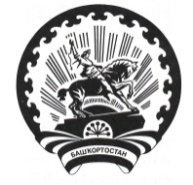 Республика БашкортостанАдминистрация сельского поселения Максим – Горьковский сельсовет муниципального района Белебеевский район 452014, с. ЦУП им. М.Горького, ул. Садовая, д. 3Тел. 2-07-40, факс: 2-08-98«Предоставление разрешения на осуществление земляных работ »ФОРМЫЗаявлений на предоставление муниципальной услугиВ _____________________________________________________(наименование Администрации, Уполномоченного органа)От _________________________(Ф.И.О. (отчество при наличии))ИНН:________________________ОГРН: _______________________Реквизиты основного документа, удостоверяющего личность:______________________________________________________________________________________________________________________________________________________________________(указывается наименование документы, номер, кем и когда выдан)Адрес места нахождения:_____________________________ __________________________________________________________Фактический адрес нахождения (при наличии):__________________________________ ____________________________________________________________________Адрес электронной почты:__________________________________Номер контактного телефона:__________________________________«Предоставление разрешения на осуществление земляных работ »(наименование должности руководителя юридического лица)(подпись руководителя юридического лица, уполномоченного представителя)(фамилия, инициалы руководителя юридического лица, уполномоченного представителя)«Предоставление разрешения на осуществление земляных работ »